PROJECT NAME Environmental and Social Management Framework [v. 14 Aug 2018]1 December 2020Executive SummaryConcise summary of overall project objectives, responsible partners, potential social and environmental impacts, and the ESMF, including alignment with the UNDP SES and inter alia its requirements on stakeholder engagement and grievance redress.IntroductionThis Environmental and Social Management Framework (ESMF) has been prepared in support of a project proposal for “WHAT” by the Government of WHAT to the Green Climate Fund (GCF). As this project is supported by UNDP in its role as a GCF Accredited Entity, the project has been screened against UNDP’s Social and Environmental Standards (SES) utilizing the UNDP Social and Environmental Screening Procedure (SESP) and deemed a Moderate Risk project. The PROJECT NAME includes a range of activities that have not been fully specified in terms of specific locations/components and cannot be fully assessed at this stage for all potential social and environmental risks and impacts. As such, this ESMF has been prepared that sets out the principles, rules, guidelines and procedures for screening, assessing, and managing the potential social and environmental impacts of the forthcoming but as yet undefined interventions. It contains measures and plans to avoid, and where avoidance is not possible, to reduce, mitigate and/or offset adverse risks and impacts. The ESMF specifies the most likely applicable social and environmental policies and requirements and how those requirements will be met through procedures for the screening, assessment, approval, mitigation, monitoring and reporting of social and environmental risks and impacts associated with the activities to be supported. WHERE RELEVANT, INCLUDE AND FURTHER ELABORATE THIS PARA. For the project components that have been defined with a reasonable degree of certainty, this ESMF includes as annexes initial management plans (or outlines thereof) for addressing likely social and environmental impacts and to address the requirements of applicable policies and standards, including the UNDP SES. Project Description THE WHO with support from UNDP, is formulating a project on WHAT for submission to the GCF. The project will seek to OVERARCHING OBJECTIVE. Overview of the Project[context, issue identification].The (Figure 1). Description of baseline environmental and socioeconomic conditions(see Project Proposal and Feasibility Study for additional information).Figure 1 Map Summary of ActivitiesThe proposed project will have the following activities:Insert table from proposalApplicable Legal and Institutional FrameworkThis section provides a preliminary review of the applicable policy, legal and institutional (PLR) framework related to the potential risks and benefits of the implementation of the proposed activities. It includes a brief review of applicable national legislation, policies and regulations; applicable international agreements; and the UNDP SES.NOTE: CCA and REDD+ ESMFs have naturally adopted somewhat different approaches to this section of the ESMF, with CCA proposals focused on identifying laws/regs related largely but not exclusively to the physical footprint of activities, and hence in particular those related to EIA. REDD+ ESMFs, often with a broader policy reform focus, take a broader review across various sector policies, utilizing the PLR analysis tables as well as a gaps analysis with the Cancun SGs. ESMFs should continue to provide flexibility for these different approaches. A key aim of both types of analyses should be, in addition to identifying applicable laws/regs, to also identifying potential gaps with the UNDP SES and the need for invoking key SES requirements where gaps are identified (e.g. if FPIC processes with indigenous peoples are not required nationally, the UNDP SES requirements need to be invoked). For REDD+ ESMFs, reference to the Cancun SGs (now listed below) would need to be moved up to inform the gap analysis. Legislation, Policies and RegulationsThe following legislation is relevant to the project: [Note: utilize and adapt for either CCA or REDD+ format of PLR analysis].Environmental Impact Assessment IN WHERE[Note: detailed analysis typically for activities with likely physical footprint. Should include review whether EIA requirements address UND SES including consultation and disclosure requirements]..Environmental Impact Assessment Process.International Agreements and Protocols WHO is a signatory to a number of international and regional agreements and conventions, which are related to the environment. They include: [Note: identify directly relevant international agreements, and where possible, why they have been listed in relation to the project. A listing of all potential signed conventions is not useful]UNDP SESThe project will comply with UNDP’s Social and Environmental Standards (SES), which came into effect in January 2015. The SES underpin UNDP’s commitment to mainstream social and environmental sustainability in its Programmes and Projects to support sustainable development. The objectives of the standards are to:Strengthen the social and environmental outcomes of Programmes and ProjectsAvoid adverse impacts to people and the environmentMinimize, mitigate, and manage adverse impacts where avoidance is not possibleStrengthen UNDP and partner capacities for managing social and environmental risksEnsure full and effective stakeholder engagement, including through a mechanism to respond to complaints from project-affected peopleThe SES are an integral component of UNDP’s quality assurance and risk management approach to programming. This includes the Social and Environmental Screening Procedure (see the completed SESP for the project in Annex XXX of proposal).Key Elements of UNDP’s Social and Environmental Standards (SES)​The Standards are underpinned by an Accountability Mechanism with two key functions: A Stakeholder Response Mechanism (SRM) that ensures individuals, peoples, and communities affected by UNDP projects have access to appropriate procedures for hearing and addressing project-related grievances; and A Compliance Review process to respond to claims that UNDP is not in compliance with UNDP’s social and environmental policies.Through the GCF Accreditation Process, the SES are acknowledged to be consistent with the GCF’s Environment and Social Standards. [UNFCCC REDD+ safeguard requirements] [FOR REDD+ ESMFs] The project will also comply with the UNFCCC REDD+ safeguard requirements, referred to as the ‘Cancun safeguards’. Appendix 1 of decision 1/CP.16 indicate that when undertaking activities referred to in paragraph 70 (REDD+) of decision 1/CP.16, the following safeguards should be promoted and supported when undertaking REDD+ Activities:  That actions complement or are consistent with the objectives of national forest programmes and relevant international conventions and agreements;Transparent and effective national forest governance structures, taking into account national legislation and sovereignty;Respect for the knowledge and rights of indigenous peoples and members of local communities, by taking into account relevant international obligations, national circumstances and laws, and noting that the United Nations General Assembly has adopted the United Nations Declaration on the Rights of Indigenous Peoples;The full and effective participation of relevant stakeholders, in particular indigenous peoples and local communities, in the actions referred to in paragraphs 70 and 72 of this decision;That actions are consistent with the conservation of natural forests and biological diversity, ensuring that the actions referred to in paragraph 70 of this decision are not used for the conversion of natural forests, but are instead used to incentivize the protection and conservation of natural forests and their ecosystem services, and to enhance other social and environmental benefits;Actions to address the risks of reversals;Actions to reduce displacement of emissions.While it’s considered that Cancun safeguards (f) and (g) are implicitly captured in the UNDP Social and Environmental Standards and Policies (see table in Attachment 1 of Annex XXX SESP), it is important to consider these Cancun safeguards separately in the SESP and ESMF because they: 1) are not explicitly referenced in the UNDP standards; 2) are unique to risks for forest and land use; and 3) should be reflected separately in the national reporting of the SIS/Summary Of Information (SOI). Potential Social and Environmental Impacts and Procedures for Addressing ThemSocial and Environmental ImpactsThe project has been screened against UNDP’s Social and Environmental Standards utilizing the UNDP Social and Environmental Screening Procedure. The Social and Environmental Screening Template (Annex XX) was prepared and the project deemed to be a Moderate Risk project. The SESP provides the rationale for the risk categorization. The Table below further addresses identified risks by project component and the proposed mitigation and management measures to address them. and classified as a moderate risk. Note: The CCA ESMFs provide a useful project component/activity level summary of related risks and proposed mitigation measures. This approach is helpful in ensuring that all potential mitigation measures are listed (and could feed into the ESMP once activities are further specified). It pulls the risks from the SESP and places them in relation to the specific project component. However, if this approach is not possible given the present lack of definition to specific project components, then a summary table of the risks and mitigation measures from the SESP can be entered.Table 3 UNDP Risk matrixDiscussion of significant social and environmental issues and impactsThis section, if needed, can be utilized to describe particularly significant issues and impacts that will need to be addressed (e.g. land tenure issues, indigenous peoples’ issues)Procedures to Address Social and Environmental ImpactsThe purpose of this section is to ensure that project activities once fully defined are screened for risks and appropriate assessment and management measures are adopted. In addition, it serves as a “commitment plan” listing the key assessments and management plans that will need to be undertaken and budgeted for. This includes plans mandated by the UNDP SES, where relevant.The ESMF identifies potential social and environmental risks and impacts from project activities and outlines strategies and procedures for identifying risks and impacts from as yet fully defined project components and for managing those risks and minimising undesirable environmental and social impacts. Further, the ESMF identifies stakeholder engagement processes and a Grievance Redress Mechanism for stakeholders with concerns and/or complaints regarding the project.Screening for further social and environmental risks and impactsOPTION A: For projects with components still to be fully defined: The PROJECT NAME includes a number of components and their specific locations that remain to be fully defined and assessed. These components and activities are the following (see also sec. XXX of this ESMF):LIST PROJECT COMPONENTS THAT REMAIN TO BE FULLY DEFINED AND ASSESSED Once the project activities are fully specified, the project SESP will be updated to review the fully specified components and to determine whether additional social and environmental impacts may be present and need to be assessed and managed. Where the screening of the fully defined projects components identifies potential social and environmental risks that could be categorized as High Risk, these components will be redesigned to eliminate and/or minimize such risks. Project components that may still present High Risks after redesign will be excluded. The SESP will also be updated in there are any significant changes in the project’s design or context that may materially change its social and environmental risk profile.OPTION B: For projects that will include a series of sub-projects: The PROJECT NAME will support a series of sub-projects over the course of its implementation. These sub-projects are described in section XXX of this ESMF. Each sub-project will be screened for social and environmental risks and impacts utilizing the [A SPECIFIC SCREENING TOOL IS OFTEN UTILIZED IN ESMFs THAT IS TAILORED FOR IDENTIFYING RISKS/IMPACTS OF THE SUBPROJECTS TO BE SUPPORTED. THIS SPECIFC SCREENING TOOL IS TO BE DEVELOPED IN A MANNER CONSISTENT WITH SES/SESP AND ANNEXED TO THE ESMF]. Where the screening of the sub-project identifies potential social and environmental risks that could be categorized as High Risk, the sub-project will be redesigned to eliminate and/or minimize such risks. Sub-projects that may still present High Risks after redesign will be excluded. The screening of sub-projects will also be updated in there are any significant changes in the sub-project’s design or context that may materially change its social and environmental risk profile.Assessment and management of social and environmental risks and impactsThis section specifies the types of additional social and environmental analyses/assessments and management plans that will need to be undertaken/developed to address the risks/impacts identified by the additional screening in the above section. This could involve targeted assessments of specific issue areas, including site-specific assessments the development of site-specific ESMPs, or if feasible, a comprehensive ESIA that encompasses all project components.NOTE: where the project components are already known with a degree of certainty and analysis has been undertaken, include reference here to an initial ESMP and the Key Environmental and Social indicators and Management Measures (see Annexures on ESMP and Indicators). A number of CCA ESMPs have included extensive management/operational plans for addressing particular well-defined risks (e.g. water, air quality, noise, flora and fauna). The targeted assessments/site-specific assessments/comprehensive Environmental and Social Impact Assessment (ESIA) will be undertaken once project activities/sub-projects and sites are fully defined. The assessment(s) will be conducted in a manner consistent with national regulations and the UNDP SES and lead to the development of appropriately scaled management measures and plans to address the identified risks and impacts. The UNDP SES and SESP require that in all cases required social and environmental assessments and adoption of appropriate mitigation and management measures must be completed, disclosed, and discussed with stakeholders prior to implementation of any activities that may cause adverse social and environmental impacts.WHERE THE NEED FOR SPECIFIC MANAGEMENT PLANS HAS BEEN IDENTIFIED: Based on the above initial analysis, the following management plans will need to be elaborated after project details and sites are confirmed. The following management plans will be consistent with the requirements of the UNDP SES and may be incorporated into an updated ESMP or elaborated as a site-specific plans. If articulated as a site-specific plans, the project ESMP will be updated to note the need for such plans and which activities cannot proceed until such plans are in place:List of management plans that may need to be developed (examples). Elaborate reason for each:Stakeholder Engagement Plan (see section 7 and Annex XX if attaching stand-alone SEP)Livelihood Action PlanIndigenous Peoples PlanBiodiversity Management PlanCultural Heritage Management PlanAssumptions Underpinning the ESMFThe following assumptions have been made in the preparation of this ESMF:NOTE:  list of key assumption or exclusions can be provided here. For example, it is known that no physical displacement will takes place, or no activities will take place in protected areas. Otherwise section can be eliminated.Implementation and operationThis section gives a clear definition of roles and responsibilities of project staff and associated agencies in implementation of project activities and application of social and environmental procedures (e.g. screening, assessment, preparation of management plans, monitoring). Assess the particular institutional needs within the implementation framework for application of the ESMF, including a review of the authority and capability of institutions at different administrative levels (e.g. local, district, provincial/regional, and national), and their capacity to manage and monitor ESMF implementation. Where necessary, capacity building and technical assistance activities should be included to enable implementing agencies and involved institutions and stakeholders to implement the ESMF, including preparation, implementation and monitoring of specific social and environmental management plans/measures. Below is an example of specified roles and responsibilities.General Management Structure and ResponsibilitiesA high-level PMU structure is shown in Figure 2 The key roles are discussed below.Figure 2 Project organisation structureProject BoardThe Project Board (Steering Committee) is comprised of the Responsible Parties and the Implementing Partner. PROVIDE DETAILS ON RESPONSIBLE PARTIES. The Implementing Partner for this project is the WHO. The WHO is accountable to UNDP for managing the project, including the monitoring and evaluation of project interventions, achieving project outcomes, and for the effective use of UNDP resources.The Project Board reviews and appraises the detailed project plan, including the ESMF, and provides overall guidance and direction to the project, including guidance to the Project Manager on possible management actions to address specific risks.The following parties have entered into agreements with WHO to assist in successfully delivering project outcomes and are directly accountable to the WHO as outlined in the terms of their agreement: Project Management Unit and Project ManagerThe PMU will be established under the Implementing Partner WHO. The PMU will include the key roles identified in the organisation chart, in particular the Project Manager.The Project Manager will run the project on a day-to-day basis on behalf of the WHO within the constraints laid down by the Project Board. The Project Manager’s function will end when the final project terminal evaluation report and other documentation required by UNDP has been completed and submitted to UNDP. The Project Manager is responsible for day-to-day management and decision-making for the project. The Project Manager’s prime responsibility is to ensure that the project produces the results specified in the Project Document to the required standard of quality and within the specified constraints of time and cost. The Project Manager is responsible for overseeing implementation of the ESMF and required environmental and social risk management actions (see below).Project AssuranceThe ‘project assurance’ function of UNDP is to support the Project Board by carrying out objective and independent project oversight and monitoring functions. This role ensures appropriate project management milestones are managed and completed. Project assurance has to be independent of the Project Manager; therefore, the Project Board cannot delegate any of its assurance responsibilities to the Project Manager. Furthermore, as the Senior Supplier, UNDP provides quality assurance for the project; ensures adherence to the NIM guidelines and compliance with UNDP policies and procedures, including its Social and Environmental Standards and implementation of the requirements of this ESMF.A UNDP Programme Officer, or M&E Officer, typically holds the Project Assurance role on behalf of UNDP. Project Delivery and AdministrationProject DeliveryThe Implementing Partner WHO – through the PMU, Project Manager and subsidiary departments and the delivery organisations (e.g. contractors and/or NGOs LIST WHERE KNOWN) – will implement the project. In addition, collaboration with councils, existing NGOs and local communities is expected by UNDP. Administration of Environmental and Social Management FrameworkThis section specifies the key responsibilities for addressing the ESMF in project activities. It needs to be adapted to the particular project. Below includes a number of responsibilities associated with projects that have construction activities.The Implementing Partner WHO and will be responsible for overseeing the implementation and compliance with the ESMF via the collaborating delivery organisations (e.g. contractors, NGOs). The ESMF and developed management plans and will be part of any tender documentation.The Implementing Partner WHO will be responsible for the revision or updates of this document and relevant management plans during the course of work. Material changes to the ESMF will be made in consultation with UNDP.The UNDP and WHO are accountable for the provision of specialist advice on environmental and social issues to the delivery organisations (e.g. contractors, NGOs) and for environmental and social monitoring and reporting. The WHO or its delegate will assess the environmental and social performance of the delivery organisations (e.g. contractors, NGOs) in charge of delivering each component throughout the project and ensure compliance with the ESMF. During operations the delivery organisations will be accountable for implementation of the ESMF. Personnel working on the project have accountability for preventing or minimising environmental and social impacts.For construction activities, the delivery organisation/site supervisor will be responsible for daily inspections (e.g. environmental inspections, Occupational Health & Safety) of the construction site. The WHO will cross check these inspections by undertaking monthly audits. The Supervising Engineer/Project Manager will supervise the contractor, while the WHO will be responsible for environment and social issues.The delivery organisation (e.g. contractor, NGO) will be responsible for the day-to-day compliance of the ESMF at the specific project site. The delivery organisation (e.g. contractor, NGO) will maintain and keep all administrative and social and environmental records which would include a log of complaints and incidents together with records of any measures taken to mitigate the cause of the complaints or incidents (see below sections on incident reporting and on complaints).Social and environmental procedures, site and activity-specific work plans/instructionsSocial and environmental procedures provide a written method describing how the management objectives for a particular project element are to be obtained. They contain the necessary detail to be site or activity-specific and are required to be followed for all construction works. Site and activity-specific work plans and instructions are to be issued consistent with ESMF.Social and environmental incident reportingAny incidents, including non-conformances to the procedures of the ESMF, are to be recorded using an Incident Record and the details entered into a register. For any incident that causes or has the potential to cause material or significant social and/or environmental harm, the site supervisor/designated officer shall notify the Project Manager as soon as possible. The delivery organisation/contractor must cease work until remediation has been completed as per the approval of WHO.Daily and weekly inspection checklistsA daily social and environmental checklist (including OHS issues) is to be completed at each work site by the relevant site supervisor/designated officer and maintained within a register. A weekly social and environmental checklist is to be completed and will include reference to any issues identified in the daily checklists completed by the designated officer(s). The completed checklist is to be forwarded to WHO for review and follow-up if any issues are identified.Corrective ActionsAny non-conformances to the ESMF are to be noted in weekly social and environmental inspections and logged into the register. Depending on the severity of the non- conformance, the site supervisor/designated officer may specify a corrective action on the weekly site inspection report. The progress of all corrective actions will be tracked using the register. Any non-conformances and the issue of corrective actions are to be advised to WHO.Review and auditingThe ESMF and its procedures are to be reviewed at least every two months by UNDP staff and WHO. The objective of the review is to update the document to reflect knowledge gained during the course of project delivery/construction and to reflect new knowledge and changed community standards (values).The ESMF will be reviewed and amendments made if:There are relevant changes to social and environmental conditions or generally accepted management practices; orNew or previously unidentified social and environmental risks are identified; orInformation from the project monitoring and surveillance methods indicate that current control measures require amendment to be effective; orThere are changes to environmental legislation that are relevant to the project; orThere is a request made by a relevant regulatory authority; orAny changes are to be developed and implemented in consultation with UNDP Staff and WHO. When an update is made, all site personnel are to be made aware of the revision as soon as possible, e.g. through a tool box meeting or written notification.Capacity Building and TrainingDelivery organisations (e.g. contractors, NGOs) have the responsibility for ensuring systems are in place so that relevant employees, contractors and other workers are aware of the environmental and social requirements for project implementation, including the ESMF.All project personnel will attend an induction that covers relevant ESMF requirements, including health, safety, environment and cultural requirements.All workers engaged in any activity with the potential to cause serious social and/or environmental harm (e.g. handling of hazardous materials) will receive task specific training.Stakeholder EngagementThis section outlines communications and stakeholder engagement with key stakeholder groups. It describes procedures for ensuring consultation and stakeholder engagement during assessment, development of action plans, project implementation and monitoring of social and environmental impacts associated with specific project activities, including information disclosure requirements. It also describes the project grievance redress mechanism. If a stakeholder engagement plan has already been prepared, then this section should provide a brief summary and refer to the annexed plan.General CommunicationsNOTE: Concisely describe how general communications with stakeholders will be handled (e.g. communications officer, planned public information campaigns, websites) and how stakeholders will be able to obtain more information about the project.The UNDP and WHO will develop and release updates on the project on a regular basis to provide interested stakeholders with information on project status. Updates may be via a range of media e.g. print, radio, social media or formal reports. A publicized telephone number will be maintained throughout the project to serve as a point of contact for enquiries, concern, complaints and/or grievances. All material must be published in English and LOCAL LANGUAGE as appropriate.Stakeholder Consultation and Information DisclosureNOTE: This section describes procedures for ensuring consultation and stakeholder engagement during assessment, development of action plans, and monitoring of social and environmental impacts associated with specific project activities, including information disclosure requirements. Describe or provide reference to consultations conducted to date and provide specifics on the who/what/when of planned consultations going forward, as identified in the Stakeholder Engagement Plan. Where the project involves engagement with indigenous peoples, describe engagement process, including processes where free, prior and informed consent will be pursued. Reference any annexed stakeholder engagement plan and record of stakeholder consultations. Stakeholder engagement arrangements need to be consistent with requirements of the UNDP SES. See the UNDP Guidance Note: Stakeholder Engagement. The project builds on extensive stakeholder engagement and consultations  which will continue throughout project implementation, including in the identification, assessment, and development of management measures for forthcoming project activities. The project was discussed with a wide range of stakeholders including relevant government departments, industry groups, NGOs, and individual community members and approved by Government. Extensive on-ground consultation has been undertaken during the design of the project (provide any Reports on Consultations in annexes).Note: the following is general language on the nature of stakeholder engagement and the requirements that need to be addressed: Meaningful, effective and informed stakeholder engagement and participation will continue to be undertaken that will seek to build and maintain over time a constructive relationship with stakeholders, with the purpose of avoiding or mitigating any potential risks in a timely manner. The scale and frequency of the engagement will reflect the nature of the activity, the magnitude of potential risks and adverse impacts, and concerns raised by affected communities.Stakeholders will have access to relevant project information in order to understand potential project-related opportunities and risks and to engage in project design and implementation. Specifically, the following information will be made available:Stakeholder engagement plans and summary reports of stakeholder consultations,Social and environmental screening reports (SESP) with project documentation (30 days prior to approval),Draft social and environmental assessments, including any draft management plans (30 days prior to finalization),Final social and environmental assessments and associated management plans,Any required social and environmental monitoring reports.This information is to be disclosed in a timely manner, in an accessible place, and in a form and language understandable to affected persons and other stakeholders. These elements of effective disclosure are briefly elaborated below:Timely disclosure: information on potential project-related social and environmental impacts and mitigation/management measures will be provided in advance of decision-making whenever possible. In all cases, draft and final screenings, assessments and management plans must be disclosed and consulted on prior to implementation of activities that may give rise to potential adverse social and environmental impacts. Accessible information: Appropriate means of dissemination will need to be considered in consultation with stakeholders. This could include posting on websites, public meetings, local councils or organizations, newsprint, television and radio reporting, flyers, local displays, direct mail.Appropriate form and language: Information needs to be in a form and language that is readily understandable and tailored to the target stakeholder group. Grievance Redress MechanismThis section describes the project-level grievance redress mechanism. The description below is general and will need to be adapted for any specific GRMs already established. Annexure XX provides a sample ToR for a project-level GRM. See the  UNDP Supplemental Guidance: Grievance Redress Mechanism for further information on designing and evaluating grievance redress mechanisms.For Moderate and High Risk projects, the availability of a project-level grievance mechanism (GRM) is required. The mandate and functions of a project-level grievance mechanism could be executed by the Project Board or through an Implementing Partner’s existing grievance mechanisms or procedures for addressing stakeholder concerns. Where needed, UNDP and Implementing Partners will strengthen the Implementing Partners’ capacities to address project-related grievances. In addition, UNDP’s Stakeholder Response Mechanism will be available to Project stakeholders as a supplemental means of redress for concerns that have not been resolved through standard project management procedures. During the design, construction and implementation of any project, a person or group of people may perceive or experience potential harm, directly or indirectly due to the project activities. The grievances that may arise can be related to social issues such as eligibility criteria and entitlements, disruption of services, temporary or permanent loss of livelihoods and other social and cultural issues. Grievances may also be related to environmental issues such as excessive dust generation, damages to infrastructure due to construction related vibrations or transportation of raw material, noise, traffic congestions, decrease in quality or quantity of private/ public surface/ ground water resources during irrigation rehabilitation, damage to home gardens and agricultural lands, etc.Should such a situation arise, there must be a mechanism through which affected parties can resolve such issues in a cordial manner with the project personnel in an efficient, unbiased, transparent, timely and cost-effective manner. To achieve this objective, a Grievance Redress Mechanism has been included in the ESMF for this project.The Grievance Redress Mechanism has been designed to:be a legitimate process that allows for trust to be built between stakeholder groups and assures stakeholders that their concerns will be assessed in a fair and transparent manner;allow simple and streamlined access to the Grievance Redress Mechanism for all stakeholders and provide adequate assistance for those that may have faced barriers in the past to be able to raise their concerns;provide clear and known procedures for each stage of the Grievance Redress Mechanism process, and provides clarity on the types of outcomes available to individuals and groups;ensure equitable treatment to all concerned and aggrieved individuals and groups through a consistent, formal approach that, is fair, informed and respectful to a concern, complaints and/or grievances;to provide a transparent approach, by keeping any aggrieved individual/group informed of the progress of their complaint, the information that was used when assessing their complaint and information about the mechanisms that will be used to address it; andenable continuous learning and improvements to the Grievance Redress Mechanism. Through continued assessment, the learnings may reduce potential complaints and grievances.The GRM will be gender- and age-inclusive and responsive and address potential access barriers to women, the elderly, the disabled, youth and other potentially marginalized groups as appropriate to the Project. The GRM will not impede access to judicial or administrative remedies as may be relevant or applicable and will be readily accessible to all stakeholders at no cost and without retribution.  Information about the Grievance Redress Mechanism and how to make a complaint and/or grievance must be communicated during the stakeholder engagement process and placed at prominent places for the information of the key stakeholders.All complaints and/or grievances regarding social and environmental issues can be received either orally (to the field staff), by phone, in complaints box or in writing to the UNDP, WHO or the Contractor. A key part of the grievance redress mechanism is the requirement for the WHO/PMU and construction contractor to maintain a register of complaints and/or grievances received at the respective project site offices. The following information will be recorded:time, date and nature of enquiry, concern, complaints and/or grievances;type of communication (e.g. telephone, letter, personal contact);name, contact address and contact number;response and review undertaken as a result of the enquiry, concern, complaints and/or grievances; andactions taken and name of the person taking action.PROVIDE FURTHER INFORMATION ON SPECIFC GRM AND RESPONSBILITIES WHERE SPECIFIED TO DATE.UNDP SRM and SECUIn addition to the project-level and national grievance redress mechanisms, complainants have the option to access UNDP’s Accountability Mechanism, with both compliance and grievance functions. The Social and Environmental Compliance Unit investigates allegations that UNDP's Standards, screening procedure or other UNDP social and environmental commitments are not being implemented adequately, and that harm may result to people or the environment. The Social and Environmental Compliance Unit is housed in the Office of Audit and Investigations, and managed by a Lead Compliance Officer. A compliance review is available to any community or individual with concerns about the impacts of a UNDP programme or project. The Social and Environmental Compliance Unit is mandated to independently and impartially investigate valid requests from locally impacted people, and to report its findings and recommendations publicly.The Stakeholder Response Mechanism offers locally affected people an opportunity to work with other stakeholders to resolve concerns, complaints and/or grievances about the social and environmental impacts of a UNDP project. Stakeholder Response Mechanism is intended to supplement the proactive stakeholder engagement that is required of UNDP and its Implementing Partners throughout the project cycle. Communities and individuals may request a Stakeholder Response Mechanism process when they have used standard channels for project management and quality assurance, and are not satisfied with the response (in this case the project level grievance redress mechanism). When a valid Stakeholder Response Mechanism request is submitted, UNDP focal points at country, regional and headquarters levels will work with concerned stakeholders and Implementing Partners to address and resolve the concerns. Visit www.undp.org/secu-srm for more details. The relevant form is attached at the end of the ESMF.Monitoring and Evaluation of ESMF ImplementationThis section defines the monitoring and evaluation arrangements in order to monitor the implementation of the ESMF and specific social and environmental management plans/measures, including the parameters to be measured and arrangements for stakeholder participation in such monitoring.  NOTE: BELOW IS AN EXAMPLE OF A TABLE FOR TRACKING ESMF RELATED COMMITMENTS, NOT SPECIFIC ENVIROINMENTAL AND SOCIAL PERFORMANCE INDICATORS WHICH WOULD APPEAR IN ESMP/MANAGEMTN PLANS.Table XX provides a summary of specific measures related to implementation of the ESMF requirements (table to be verified and adapted to specific ESMF Commitments).Table XX. Summary of ESMF Implementation ActivitiesBudget for ESMF ImplementationA budget has been prepared for the implementation of the ESMF as follows:NOTE: THE BELOW BUDGET NEEDS TO BE ADAPTED FOR THE SPECIFC ESMF IMPLEMENTATION ACTIONS IDENTIFIED ABOVE AND SPECIFC SOCIAL AND ENVIRONMENTAL MANAGEMENT ACTIONS IDENTIFIED IN THE ESMF. MANY ITEMS BELOW FOCUSED ON CONSTRUCTION ACTIVITIESAnnexuresBelow is a list of potential examples and indicative outlines for annexes that may need to be attached to the ESMFUNDP SESP for Project XXXIndicative Outline for ESIA ReportIndicative Outline for ESMPKey Social and Environmental Indicators and Management MeasuresGuidance on Stakeholder Engagement PlanToR for Project-level Grievance Redress MechanismGuidance for submitting requests to UNDP SECU/SRMIndicative Outline for Biodiversity Action PlanIndicative Outline for Indigenous Peoples PlanIndicative Outline for Livelihood Action PlanIndicative Outline for Resettlement Action PlanAnnexure XX. UNDP SESP for Project XXXAnnexure XX. Indicative Outline for ESIA ReportPlease refer to the UNDP SES Guidance Note on Assessment and Management for additional information.An ESIA report should include the following major elements (not necessarily in the following order): (1) Executive summary: Concisely discusses significant findings and recommended actions. (2) Legal and institutional framework: Summarizes the analysis of the legal and institutional framework for the project, within which the social and environmental assessment is carried out, including (a) the country's applicable policy framework, national laws and regulations, and institutional capabilities (including implementation) relating to social and environmental issues; obligations of the country directly applicable to the project under relevant international treaties and agreements; (b) applicable requirements under UNDP’s SES; and (c) and other relevant social and environmental standards and/or requirements, including those of any other donors and development partners. Compares the existing social and environmental framework and applicable requirements of UNDP’s SES (and those of other donors/development partners) and identifies any potential gaps that will need to be addressed. (3) Project description: Concisely describes the proposed project and its geographic, social, environmental, and temporal context, including any offsite activities that may be required (e.g., dedicated pipelines, access roads, power supply, water supply, housing, and raw material and product storage facilities), as well as the project’s primary supply chain. Includes a map of sufficient detail, showing the project site and the area that may be affected by the project’s direct, indirect, and cumulative impacts. (i.e. area of influence). (4) Baseline data: Summarizes the baseline data that is relevant to decisions about project location, design, operation, or mitigation measures; identifies and estimates the extent and quality of available data, key data gaps, and uncertainties associated with predictions; assesses the scope of the area to be studied and describes relevant physical, biological, and socioeconomic conditions, including any changes anticipated before the project commences; and takes into account current and proposed development activities within the project area but not directly connected to the project.(5) Social and environmental risks and impacts: Predicts and takes into account all relevant social and environmental risks and impacts of the project, including those related to UNDP’s SES (Overarching Policy and Principles and Project-level Standards). These will include, but are not limited to, the following:(a) Environmental risks and impacts, including: any material threat to the protection, conservation, maintenance and rehabilitation of natural habitats, biodiversity, and ecosystems; those related to climate change and other transboundary or global impacts; those related to community health and safety; those related to pollution and discharges of waste; those related to the use of living natural resources, such as fisheries and forests; and those related to other applicable standards.(b) Social risks and impacts, including: any project-related threats to human rights of affected communities and individuals; threats to human security through the escalation of personal, communal or inter-state conflict, crime or violence; risks of gender discrimination; risks that adverse project impacts fall disproportionately on disadvantaged or marginalized groups; any prejudice or discrimination toward individuals or groups in providing access to development resources and project benefits, particularly in the case of disadvantaged or marginalized groups; negative economic and social impacts relating to physical displacement (i.e. relocation or loss of shelter) or economic displacement (i.e. loss of assets or access to assets that leads to loss of income sources or means of livelihood) as a result of project-related land or resource acquisition or restrictions on land use or access to resources; impacts on the health, safety and well-being of workers and project-affected communities; and risks to cultural heritage. (6) Analysis of alternatives: systematically compares feasible alternatives to the proposed project site, technology, design, and operation – including the "without project" situation – in terms of their potential social and environmental impacts; assesses the alternatives’ feasibility of mitigating the adverse social and environmental impacts; the capital and recurrent costs of alternative mitigation measures, and their suitability under local conditions; the institutional, training, and monitoring requirements for the alternative mitigation measures; for each of the alternatives, quantifies the social and environmental impacts to the extent possible, and attaches economic values where feasible. Sets out the basis for selecting the particular project design.(7) Mitigation Measures: Inclusion or summary of (with attachment of full) Environmental and Social Management Plan (ESMP) (see indicative outline of ESMP below.) The ESMP identifies mitigation measures required to address identified social and environmental risks and impacts, as well as measures related to monitoring, capacity development, stakeholder engagement, and implementation action plan.(8) Conclusions and Recommendations: Succinctly describes conclusion drawn from the assessment and provides recommendations.(9) Appendices:  (i) List of the individuals or organisations that prepared or contributed to the social and environmental assessment; (ii) References – setting out the written materials both published and unpublished, that have been used; (iii) Record of meetings, consultations and surveys with stakeholders, including those with affected people and local NGOs. The record specifies the means of such stakeholder engagement that were used to obtain the views of affected groups and local NGOs, summarizes key concerns and how these concerns addressed in project design and mitigation measures; (iv) Tables presenting the relevant data referred to or summarized in the main text; (v) Attachment of any other mitigation plans; (vi) List of associated reports or plans.Annexure XX: Indicative Outline for ESMPBelow is an indicative outline for the development of an ESMP once project activities have been fully specified and assessed. A number of elements of the SMF feed directly into the ESMP. Please refer to the UNDP SES Guidance Note on Assessment and Management for additional information. The following Annexure on Key Environmental and Social Indicators and Management Measures is an integral part of the ESMP but is provided separately for ease of use. An ESMP may be prepared as part of the Environmental and Social Impact Assessment (ESIA) or as a stand-alone document. The content of the ESMP should address the following sections: (1) Mitigation: Identifies measures and actions in accordance with the mitigation hierarchy that avoid, or if avoidance not possible, reduce potentially significant adverse social and environmental impacts to acceptable levels. Specifically, the ESMP: (a) identifies and summarizes all anticipated significant adverse social and environmental impacts; (b) describes – with technical details – each mitigation measure, including the type of impact to which it relates and the conditions under which it is required (e.g., continuously or in the event of contingencies), together with designs, equipment descriptions, and operating procedures, as appropriate; (c) estimates any potential social and environmental impacts of these measures and any residual impacts following mitigation; and (d) takes into account, and is consistent with, other required mitigation plans (e.g. for displacement, indigenous peoples). (2) Monitoring: Identifies monitoring objectives and specifies the type of monitoring, with linkages to the impacts assessed in the environmental and social assessment and the mitigation measures described in the ESMP. Specifically, the monitoring section of the ESMP provides (a) a specific description, and technical details, of monitoring measures, including the parameters to be measured, methods to be used, sampling locations, frequency of measurements, detection limits (where appropriate), and definition of thresholds that will signal the need for corrective actions; and (b) monitoring and reporting procedures to (i) ensure early detection of conditions that necessitate particular mitigation measures, and (ii) furnish information on the progress and results of mitigation. (3) Capacity development and training: To support timely and effective implementation of social and environmental project components and mitigation measures, the ESMP draws on the environmental and social assessment of the existence, role, and capability of responsible parties on site or at the agency and ministry level. Specifically, the ESMP provides a description of institutional arrangements, identifying which party is responsible for carrying out the mitigation and monitoring measures (e.g. for operation, supervision, enforcement, monitoring of implementation, remedial action, financing, reporting, and staff training). Where support for strengthening social and environmental management capability is identified, ESMP recommends the establishment or expansion of the parties responsible, the training of staff and any additional measures that may be necessary to support implementation of mitigation measures and any other recommendations of the environmental and social assessment.(4) Stakeholder Engagement: Outlines plan to engage in meaningful, effective and informed consultations with affected stakeholders. Includes information on (a) means used to inform and involve affected people in the assessment process; (b) summary of stakeholder engagement plan for meaningful, effective consultations during project implementation, including identification of milestones for consultations, information disclosure, and periodic reporting on progress on project implementation; and (c) description of effective processes for receiving and addressing stakeholder concerns and grievances regarding the project’s social and environmental performance.(5) Implementation action plan (schedule and cost estimates): For all four above aspects (mitigation, monitoring, capacity development, and stakeholder engagement), ESMP provides (a) an implementation schedule for measures that must be carried out as part of the project, showing phasing and coordination with overall project implementation plans; and (b) the capital and recurrent cost estimates and sources of funds for implementing the ESMP. These figures are also integrated into the total project cost tables. Each of the measures and actions to be implemented will be clearly specified and the costs of so doing will be integrated into the project's overall planning, design, budget, and implementation.Annexure XX Key Environmental and Social Indicators and Management Measures Note: this annex would be included in the ESMF where particular risks and impacts associated with known project activities are readily identifiable. It is primarily focused on project with potential physical footprints (e.g. construction activities). This annex would also form part of any ESMP that is to be developed. It provides specific management control actions during project implementation. ClimateEcologyGroundwaterSurface WaterAir QualityNoise and VibrationErosion, Drainage and Sediment ControlWaste ManagementMonitoring Social ImpactsCultural HeritageEmergency Management MeasuresThis section identifies the key environmental and social indicators identified for the project and outlines respective management objectives, potential impacts, control activities and the environmental performance criteria against which these indicators will be judged (i.e. audited).This section further addresses the need for monitoring and reporting of environmental performance with the aim of communicating the success and failures of control procedures, distinguish issues that require rectification and identify measures that will allow continuous improvement in the processes by which the projects are managed.ClimateBackground.EcologyBackground.Terrestrial.Figure 3Marine... Invasive Species: .Figure 4 .Performance CriteriaThe following performance criteria are set for the construction of the projects:no clearance of vegetation outside of the designated clearing boundaries;no death to native fauna as a result of clearing activities;no deleterious impacts on aquatic environments and terrestrial habitats;no introduction of new weed species as a result of construction activities; andno increase in existing weed proliferation within or outside of any project footprint as a result of construction activities.MonitoringA flora and fauna monitoring program will be implemented (Table 4). Weed monitoring will be undertaken and appropriate action taken in the event of alien or noxious species being identified.The delivery organisation will when undertaking works, compile a weekly report to WHO outlining:any non-conformances to this ESMF;the areas that have been rehabilitated during the preceding week; anddetails of the corrective action undertaken.ReportingAll flora and fauna monitoring results and/or incidents will be tabulated and reported as outlined in the ESMF. The WHO must be notified in the event of any suspected instances of death to native fauna and where vegetation if detrimentally impacted.Table 4 Flora and Fauna Management MeasuresGroundwaterBackgroundGroundwater.Insert ground water dataProject specific groundwater studies have not been undertaken, however there have been a number of studies done and earlier pilot programmes that provide insight into groundwater conditions.Performance CriteriaThe following performance criteria are set for the project:no significant decrease in the quality and quantity of groundwater as a result of construction and operational activities in proximity to the projects;effective implementation of site-specific EDSCPs and other measures to protect groundwater.By following the management measures set out in the ESMF the project will not have a significant impact on water quality across the broader area.MonitoringRefer to Table 5 for the monitoring requirements for groundwater.During the project groundwater quality should be assessed initially and then at least every two months. Initial assessment should cover a wide range of parameters (e.g. depth to water, pH, DO, conductivity, nitrates, phosphates, faecal coliforms, heavy metals, turbidity, hydrocarbons) to provide a baseline and to confirm suitability for intended use. Subsequent monitoring parameters will be determined on need. Ongoing monitoring should form part of the operation of the boreholes.ReportingAll water quality monitoring results and/or incidents will be tabulated and reported as outlined in the ESMF. The WHO must be notified immediately in the event of any suspected instances of material or serious environmental harm, or if a determined level with respect to water quality is exceeded.Table 5 Groundwater management measuresSurface WaterBackground..Figure 5 Annual rainfall patterns in WHEREPerformance CriteriaThe following performance criteria are set for the construction of the projects:no significant decrease in water quality as a result of construction and operational activities;water quality shall conform to any approval conditions stipulated by UNDP, WHO and/or other government departments, or in the absence of such conditions follow a ‘no worsening’ methodology; andeffective implementation of site-specific EDSCPs.MonitoringHaving water of a quality that is fit for purpose is important. Water quality can affect plant growth, livestock health, soil quality, farm equipment and domestic use. The quality of a water source is also variable depending upon weather and external inputs.Evaporation increases the concentrations of salts while a flush of water dilutes salts but may increase sediment and fertilisers, and manure or nutrient runoff. Monitoring should be done regularly and more frequently in summer or in periods of prolonged moisture stress.Table 6 outlines the monitoring required.ReportingAll water quality monitoring results and/or incidents will be tabulated and reported as outlined in the ESMF. The WHO must be notified immediately in the event of any suspected instances of material or serious environmental harm, or if a determined level with respect to water quality is exceeded.Table 6 Water Quality Management MeasuresAir QualityBackground.All construction activities have the potential to cause air quality nuisance. The project areas are predominantly village or rural in character. Existing air quality reflects those environments, with dust being the main air quality nuisance.Workers involved in construction and operation activities should be familiar with methods minimising the impacts of deleterious air quality and alternative construction procedures as contained in WHERE legislation or good international industry practice.Performance CriteriaThe following performance criteria are set for the construction of the projects:release of dust/particle matter must not cause an environmental nuisance;undertake measures at all times to assist in minimising the air quality impacts associated with construction and operation activities; andcorrective action to respond to complaints and/or grievances is to occur within 48 hours.MonitoringA standardised air monitoring program has been developed for the projects (Table 7). The program is subject to review and update at least every two months from the date of issue. Importantly:the requirement for dust suppression will be visually observed by site personnel daily and by WHO and UNDP staff when undertaking routine site inspections; andVehicles and machinery emissions – visual monitoring and measured when deemed excessive.ReportingAll air quality monitoring results and/or incidents will be tabulated and reported as outlined in the ESMF. The WHO must be notified immediately in the event of any suspected instances of material or serious environmental harm, or if a determined level with respect to air quality is exceeded.Table 7 Air Quality Management MeasuresNoise and VibrationBackgroundDue to the limited urban development and heavy industry, environmental noise is relatively low. However, the low topography and large expanses of water means that noise is readily transmitted across large distances. Sources of noise include: aircraft (limited flights), motor vehicles, ships and boats utilising the lagoons, generators and power stations and general urban noise.All construction and operation activities have the potential to cause noise nuisance. Vibration disturbance to nearby residents and sensitive habitats is likely to be caused through the use of vibrating equipment. Blasting is not required to be undertaken as part of this project.The use of machinery or introduction of noise generating facilities could have an adverse effect on the environment and residents if not appropriately managed.Contractors involved in construction activities should be familiar with methods of controlling noisy machines and alternative construction procedures as contained within specific WHERE legislation or in its absence, good international industry practice may be used if the legislation has not been enacted.The detail, typical equipment sound power levels, provides advice on project supervision and gives guidance noise reduction. Potential noise sources during construction may include:heavy construction machinery;power tools and compressors;delivery vehicles;Performance CriteriaThe following performance criteria are set for the construction of the projects:noise from construction and operational activities must not cause an environmental nuisance at any noise sensitive place;undertake measures at all times to assist in minimising the noise associated with construction activities;no damage to off-site property caused by vibration from construction and operation activities; andcorrective action to respond to complaints and/or grievances is to occur within 48 hours.MonitoringA standardised noise monitoring program has been developed for the projects.). The program is subject to review and update at least every two months from the date of issue. Importantly, the site supervisor will:ensure equipment and machinery is regularly maintained and appropriately operated; andcarry out potentially noisy construction activities during ‘daytime’ hours only.ReportingAll noise monitoring results and/or incidents will be tabulated and reported as outlined in the ESMF. The WHO must be notified immediately in the event of any suspected instances of material or serious environmental harm, or if a determined level with respect to noise is exceededTable 8 Noise and Vibration Management MeasuresErosion, Drainage and Sediment ControlBackgroundTopographyGeologySoilsFigure 6 provides a map of soil types across WHERE. The broad types of soil found in WHERE are:;;; and.Figure 6 Soils of WHERESoil erosion depends on several parameters such as type of soil, slope, vegetation, the nature of topography and rainfall intensity. The loss of soil stability and soil erosion can take place due to the removal of vegetation cover, and numerous construction activities. It can cause the loss of soil fertility and induce slope instability. Land preparation for the project could result in blockage or alteration of natural flow paths causing changes in the drainage patterns in the area. Effective and efficient mitigation measures can not only reduce, but could improve the conditions over the existing conditions.As discussed in Section 0 Surface Water, rainfall occurs mostly in the wet season which runs from November to April (Figure 7). Rainfall can have a significant impact on the ability to manage environmental impacts, particularly in terms of managing drainage, erosion and sedimentation. Therefore, activities which involve significant disturbance of soil or operating with drainage lines and waterways should be planned to be undertaken during the driest months. It is also important to ensure that all required erosion and sediment control mechanisms are in place before the onset of the wet season.Figure 7 Average monthly rainfallActivities that have the potential to cause erosion should be undertaken with the likely weather conditions in mind. Performance CriteriaThe following performance criteria are set for the projects:no build-up of sediment in the aquatic environments and/or surface and/or groundwater as a result of construction and operation activities;no degradation of water quality on or off site of all projects;all water exiting the project site and/or into groundwater systems is to have passed through best practice erosion, drainage and sediment controls; andeffective implementation of site-specific EDSCP.By following the management measures set out in the ESMF, construction and operation activities of the projects will not have a significant impact as a result of sedimentation across the broader area.MonitoringA standardised sediment control monitoring program has been developed for the projects (Table 9). The program is subject to review and update at least every two months from the date of issue. The camp officer will be required to:conduct site inspections on a weekly basis or after rainfall events exceeding 20mm in a 24 hour period;develop a site-specific checklist to document non-conformances to this ESMF or any applicable EDSCPs; andcommunicate the results of inspections and/or water quality testing and ensure that any issues associated with control failures are rapidly rectified and processes are put in place to ensure that similar failures are not repeated.ReportingAll sediment and erosion control monitoring results and/or incidents will be tabulated and reported as outlined in the ESMF. The WHO must be notified immediately in the event of any suspected instances of material or serious environmental harm, or if a determined level with respect to erosion and sediment control is exceeded. Table 9 Erosion, Drainage and Sediment Control MeasuresWaste ManagementBackgroundAs the implementing agency, the WHO advocate good waste management practice. The preferred waste management hierarchy and principles for achieving good waste management is as follows:waste avoidance (avoid using unnecessary material on the projects);waste re-use (re-use material and reduce disposing);waste recycling (recycle material such as cans, bottles, etc.); andwaste disposal (all petruscible and/or contaminated waste to be dumped at approved landfills).The key waste streams generated during construction are likely to include residual sediment and construction wastes such as:the excavation wastes unsuitable for reuse during earthworks;wastes from construction and drilling equipment maintenance. Various heavy vehicles and construction equipment will be utilised for the duration of the construction and drilling phase. Liquid hazardous wastes from cleaning, repairing and maintenance of this equipment may be generated. Likewise, leakage or spillage of fuels/oils within the site needs to be managed and disposed of appropriately;non-hazardous liquid wastes will be generated through the use of workers’ facilities such as toilets; andgeneral wastes including scrap materials and biodegradable wastes.Key waste streams generated during operations are likely to include:excavated sediment (primarily sand and coral, which can be used for concrete or spread on suitable areas);;packaging; andused oil and machinery parts.Workers involved in construction and operational activities should be familiar with methods minimising the impacts of clearing vegetation to minimise the footprint to that essential for the works and rehabilitate disturbed areas. By doing these activities, the projects should minimise the impact of waste generated by the project.Performance CriteriaThe following performance criteria are set for the construction of the projects:waste generation is minimised through the implementation of the waste hierarchy (avoidance, reduce, reuse, recycle);no litter will be observed within the project area or surrounds as a result of activities by site personnel;no complaints received regarding waste generation and management;any waste from on-site portable sanitary facilities will be sent off site for disposal by a waste licensed contractor; andwaste oils will be collected and disposed or recycled off-site, local oil companies or shipped for recycling.MonitoringA waste management monitoring program has been developed for the projects (Table 10). The program is subject to review and update at least every two months from the date of issue.ReportingThe WHO as implementing agency must be notified immediately in the event of any suspected instances of material or serious environmental harm, or if a determined level with respect to waste is exceeded.Table 10 Waste Management MeasuresMonitoring Social ImpactsBackgroundNote key identified social risks and impactsThe project has been designed with the assistance of stakeholders and aims to provide benefits to the broader community. Notwithstanding, as with any project that involves construction, some dissatisfaction can occur and conflicts may arise. It is important that potential areas of tension are recognised early and appropriate actions taken to avoid or minimise conflict.The project and its sub-projects do not require involuntary resettlement or acquisition of land although they may impact on land during construction activities which will be temporary in nature.Performance CriteriaThe following performance criteria are set for the project:the community has been consulted and project elements have been designed with their informed consultation and participation throughout the project in accordance with project Stakeholder Engagement Plan;all stakeholders are appropriately represented;avoid adverse impacts to local community during construction and operations and where not possible, minimise, restore or compensate for these impacts;cultural heritage is not adversely impacted;community health and safety is protected and overall well-being benefits derived from the project;complaint and grievance mechanisms are put in place and proactively managed; andlong-term social benefits are achieved.Local stakeholders and community members have a key role to play in the implementation and monitoring of the project.Consultation with stakeholders will continue. This will help ensure that stakeholders continue to be aware of the project, its progress and any changes in the project. It will also assist in identifying any issues as they arise.WHO will be responsible for advisory support and extensions services to local beneficiaries along with being responsible for distributing material inputs and providing technical training and backstopping in the implementation of programme activities.ReportingRecords of all consultations are to be kept and reported on monthly basis.The WHO must be notified in the event of any individual or community complaint or dissatisfaction and ensure the Grievance Redress Mechanism is complied with.Cultural HeritageBackgroundThe following performance criteria are set for cultural heritage issues related to the project:There will be no impact on any important Archaeological, Indigenous and/or Cultural Heritage sites;Manage any specific sites of important Archaeological, Indigenous and/or Cultural significance (significant sites); Where there is a mix of modern development and traditional ‘fale’ areas within villages use community engagement to confirm options of enabling future development as nominated by the participants and protecting culturally significant traditional areasandWork with the village communities to differentiate between traditional village areas of cultural significance (uses and physical form) within each of the Village fono boundary areas during the construction phase of the project.MonitoringLocal stakeholders and community members have a key role to play in the implementation and monitoring of the project.Consultation with stakeholders will continue. This will help ensure that stakeholders continue to be aware of the project, its progress and any changes in the project. It will also assist in identifying any issues as they arise.WHO will be responsible for advisory support and extensions services to local beneficiaries along with being responsible for distributing material inputs and providing technical training and backstopping in the implementation of programme activities.ReportingRecords of all consultations are to be kept and reported on monthly basis.Table 12: Archaeological and Cultural Heritage Emergency Management MeasuresIn the event of actions occurring, which may result in serious health, safety and environmental (catastrophic) damage, emergency response or contingency actions will be implemented as soon as possible to limit the extent of environmental damage.The delivery organisation will need to incorporate emergency responses into the project complying with the requirements under the Occupational, Health and Safety Policy of the delivery organisation and the relevant WHERE legislation.Performance CriteriaThe following performance criteria are set for the construction of the projects:no incident of fire outbreak; no failure of water retaining structures;no major chemical or fuel spills;no preventable industrial or work related accidents;provide an immediate and effective response to incidents that represent a risk to public health, safety or the environment; andminimise environmental harm due to unforeseen incidents.MonitoringAn emergency response monitoring program has been developed for the projects (Table 13). The program is subject to review and update at least every two months from the date of issue. Importantly, visual inspections will be conducted by camp officer daily with reporting to WHO and UNDP staff on a weekly basis (minimum) noting any non-conformances to this ESMF.ReportingThe WHO and UNDP staff must be notified immediately in the event of any emergency, including fire or health related matter including those that have resulted in serious environmental harm.Table 13 Emergency Management Measures Annexure XX. Guidance on Stakeholder Engagement PlanUNDP supported projects require the development of an appropriately scaled Stakeholder Engagement Plan. See UNDP Guidance Note: Stakeholder Engagement for further information on stakeholder engagement. The following information is provided here as guidance to assist in the development of a Stakeholder Engagement Plan.Appropriately scaled plans. No one type or format of a stakeholder engagement plan will accommodate all projects. Its content will depend on various factors, including the nature, scale, location, and duration of project; the diverse interests of stakeholders; the scale of the project’s potential positive and adverse impacts on people and the environment; and the likelihood of grievances. For a relatively small project with few if any potential adverse social and environmental impacts or initial stakeholder concerns (e.g. Low Risk project, straightforward Moderate Risk project), it is likely that only a “simplified” stakeholder engagement plan would be needed, focusing primarily on initial consultations, information disclosure and periodic reporting (see Box). In such cases, the “plan” would be relatively simple and easily described in the body of the Project Document (that is, no separate plan would be needed).A project with greater complexity and potentially significant adverse social and environmental impacts (complex Moderate Risk project or High Risk project) should elaborate a more strategic plan. A “comprehensive” plan would outline mechanisms that buttress not just disclosure and good communications, but iterative consultations and possibly consent processes over the course of the social and environmental assessment process, development of mitigation and management plans, monitoring project implementation, and evaluation. A separate, detailed stakeholder engagement plan should be appended to the Project Document (see outline below).All stakeholder engagement plans – whether simplified or comprehensive (see below) – should address basic minimum criteria. The following checklist will help ensure that the plan addresses key issues and components. Building mutual trust and ensuring meaningful and effective engagement is facilitated by stakeholder ownership of the relevant processes. All efforts should be made to work with the relevant stakeholders to design by mutual agreement the engagement and consultation processes, including mechanisms for inclusiveness, respecting cultural sensitivities, and any required consent processes. Cultural understanding and awareness are central to meaningful stakeholder engagement.Moreover, a general solicitation of feedback or input cannot be relied upon, nor accepted as the sole method of consultation. Information laden questions presenting various options, the reasons for those options, and their consequences may be a better method in that it presents information in a relationship-building manner, does not assume full stakeholder knowledge of the project plans, and solicits input on specific project instances instead of placing the impetus on the stakeholder to make seemingly high-level suggestions.Recall that stakeholder engagement may be minimal at certain times and intense at others, depending on the issues and particular project phase. Also, targeted input from select stakeholder groups may be needed at key points in project development and implementation. As project information changes – perhaps from subsequent risk assessments, the addition of project activities, stakeholder concerns – the stakeholder engagement plan should be reviewed and modified accordingly to ensure its effectiveness in securing meaningful and effect stakeholder participation.The stakeholder engagement plan should also anticipate if/when professional, neutral facilitators might be needed to lead key engagement activities. For projects where the stakeholder engagement process is likely to be complex or sensitive, social advisors or other expert staff should help design and facilitate the process and assist with participatory methodologies and other specialized techniques. Grievance redress processes for the project need to be described in the stakeholder engagement plan. Section 3.4 above elaborates on relevant SES requirements.The plan should also outline a reasonable budget for stakeholder engagement activities, including potential support for groups to facilitate their participation where necessary (noting that meeting locations should be as convenient as possible and stakeholder acceptance of such support should not be interpreted as endorsement of the project).Simplified Stakeholder Engagement PlanThe below provides a rough outline for a simplified stakeholder engagement plan. Many approaches exist, and this is one example of outlining key elements. It is important to not simply list stakeholders and say they will be consulted, but to identify why they are being engaged, how engagement will proceed, who will do it, when, and how it will be financed/supported.Comprehensive Stakeholder Engagement PlanBelow is an example of elements that should be addressed in a comprehensive stakeholder engagement plan. The scope and level of detail of the plan should be scaled to fit the needs of the project.1. Introduction  Briefly describe the project including design elements and potential social and environmental issues. Where relevant, include maps of the project site and surrounding area.  2. Regulations and Requirements Summarize any legal, regulatory, donor/lender requirements pertaining to stakeholder engagement applicable to the project. This may involve public consultation and disclosure requirements related to the social and environmental assessment process as well as relevant international obligations.3. Summary of any previous stakeholder engagement activities If any stakeholder engagement activities had been undertaken to date, including information disclosure and/or consultation, provide the following details:Type of information disclosed, in what forms and languages (e.g., oral, brochure, reports, posters, radio, etc.), and how it was disseminatedLocations and dates of any meetings undertaken to dateIndividuals, groups, and/or organizations that have been consultedKey issues discussed and key concerns raisedResponses to issues raised, including any commitments or follow-up actions Process undertaken for documenting these activities and reporting back to stakeholders4. Project StakeholdersList the key stakeholder groups who will be informed about and engaged in the project (based on stakeholder analysis). These should include persons or groups who:Are directly and/or indirectly affected by the project Have “interests” in the project that determine them as stakeholdersHave the potential to influence project outcomes or operations [Examples of potential  stakeholders are beneficiaries and project-affected communities, local organizations, NGOs, and government authorities, indigenous peoples; stakeholders can also include politicians, private sector companies, labor unions, academics, religious groups, national environmental and social public sector agencies, and the media]Consider capacities of various stakeholder groups to effectively participate in the stakeholder engagement activities, and include measures to support them where capacity is limited5. Stakeholder Engagement ProgramSummarize the purpose and goals of the stakeholder engagement programBriefly describe what information will be disclosed, in what formats and languages, and the types of methods that will be used to communicate this information to each of the stakeholder groups identified in section 4 above. Methods used may vary according to target audience, for example:  Newspapers, posters, radio, televisionInformation centers and exhibitions or other visual displaysBrochures, leaflets, posters, non-technical summary documents and reports Briefly describe the methods that will be used to engage and/or consult with each of the stakeholder groups identified in section 4. Methods used may vary according to target audience, for example:Interviews with stakeholder representatives and key informantsSurveys, polls, and questionnairesPublic meetings, workshops, and/or focus groups with specific groupsParticipatory methodsOther traditional mechanisms for consultation and decision-making Describe how the views of women and other relevant groups (e.g. minorities, elderly, youth, other marginalized groups) will be taken into account and their participation facilitated Where relevant, define activities that require prior consultation and FPIC from indigenous peoples (and refer to Indigenous Peoples Plan and FPIC protocols)Outline methods to receive feedback and to ensure ongoing communications with stakeholders (outside of a formal consultation meeting)Describe any other engagement activities that will be undertaken, including participatory processes, joint decision-making, and/or partnerships undertaken with local communities, NGOs, or other project stakeholders. Examples include benefit-sharing programs, stakeholder-led initiatives, and training and capacity building/support programs.  6. Timetable  Provide a schedule outlining dates/periodicity and locations where various stakeholder engagement activities, including consultation, disclosure, and partnerships will take place and the date by which such activities will be undertaken  7. Resources and Responsibilities Indicate who will be responsible for carrying out the specified stakeholder engagement activitiesSpecify the budget and other resources allocated toward these activities[For projects with significant potential impacts and multiple stakeholder groups, it is advisable to hire a qualified stakeholder engagement facilitator to undertake all or portions of the stakeholder engagement activities] 8. Grievance MechanismDescribe the process by which people concerned with or potentially affected by the project can express their grievances for consideration and redress. Who will receive grievances, how and by whom will they be resolved, and how will the response be communicated back to the complainant? (see Annex 4)Ensure reference is made to and stakeholders are informed of the availability of UNDP’s Accountability Mechanism (Stakeholder Response Mechanism, SRM, and Social and Environmental Compliance Unit, SECU) as additional avenues of grievance redress.9. Monitoring and ReportingDescribe any plans to involve project stakeholders (including target beneficiaries and project-affected groups) or third-party monitors in the monitoring of project implementation, potential impacts and management/mitigation measures Describe how and when the results of stakeholder engagement activities will be reported back to project-affected and broader stakeholder groups. Examples include newsletters/bulletins, social and environmental assessment reports; monitoring reports.Annexure XX. Sample ToR for Project-level Grievance Redress MechanismBelow is a sample Terms of Reference (ToR) for the creation of a project-level grievance redress mechanism (GRM). See the UNDP Supplemental Guidance: Grievance Redress Mechanism for further information on designing and evaluating grievance redress mechanisms.Sample Terms of Reference: Project-level Grievance Redress MechanismI. MandateThe mandate of the GRM will be to:receive and address any concerns, complaints, notices of emerging conflicts, or grievances (collectively “Grievance”) alleging actual or potential harm to affected person(s) (the “Claimant(s)”) arising from Project;assist in resolution of Grievances between and among Project Stakeholders; as well as the various government ministries, agencies and commissions, CSOs and NGOs, and other natural resource users (collectively, the “Stakeholders”) in the context of the REDD+ Project;Conduct itself at all times in a flexible, collaborative, and transparent manner aimed at problem solving and consensus building.II. Functions The functions of the GRM will be to:Receive, Log and Track all Grievances received;Provide regular status updates on Grievances to Claimants, Policy Board (PB) members and other relevant Stakeholders, as applicable;Engage the PB members, Government institutions and other relevant Stakeholders in Grievance resolution;Process and propose solutions and ways forward related to specific Grievances within a period not to exceed sixty (60) days from receipt of the Grievance;Identify growing trends in Grievances and recommend possible measures to avoid the same;Receive and service requests for, and suggest the use of, mediation or facilitation;Elaborate bi-annual reports, make said reports available to the public, and more generally work to maximize the disclosure of its work (including its reports, findings and outcomes);Ensure increased awareness, accessibility, predictability, transparency, legitimacy, and credibility of the GRM process;Collaborate with Partner Institutions and other NGOs, CSOs and other entities to conduct outreach initiatives to increase awareness among Stakeholders as to the existence of the  GRM and how its services can be accessed;Ensure continuing education of PB members and their respective institutions about the relevant laws and policies that they will need to be aware of to participate in the development of effective resolutions to Grievances likely to come before the GRM;Monitor follow up to Grievance resolutions, as appropriate.III. Composition The GRM will be composed of: [Name of Implementing Partner] as the Secretariat and either:A standing GRM Sub-Committee [made up of x, y, z PB members]; and/or Ad hoc GRM Task Teams in response to specific requests for grievance The GRM Sub-Committee will be balanced in composition (government and non-government) and should not include any PB members with a direct interest or role in the grievance/dispute.IV. [Name of Implementing Partner]In its role as GRM Secretariat, [Name of Implementing Partner] will perform the following core functions:Publicize the existence of the GRM and the procedure for using it; Receive and log requests for dispute resolution;Acknowledge receipt to the requestor; Determine eligibility;Forward eligible requests to the PB for review and action, and Track and document efforts at grievance/dispute resolution and their outcomes.V. Project Board The Project Board would perform the following core functions:GRM Sub-Committee and/or GRM Task Team will:Take direct action to resolve the grievance/dispute (e.g. bring the relevant parties together to discuss and resolve the issue themselves with oversight by the PB); Request further information to clarify the issue, and share that information with all relevant parties, or ensure that a government agency represented on the PB took an appropriate administrative action to deal with a complaint; Refer the grievance/dispute to independent mediation, while maintaining oversight; or Determine that the request was outside the scope and mandate of the PB and refer it elsewhere (e.g. Ministry of Justice and Police or to the courts).VI. Communicating a GrievanceWho can Submit a Grievance?A Grievance can be sent by any individual or group of individuals that believes it has been or will be harmed by the Project.If a Grievance is to be lodged by a different individual or organization on behalf of those said to be affected, the Claimant must identify the individual and/or people on behalf of who the Grievance is submitted and provide written confirmation by the individual and/or people represented that they are giving the Claimant the authority to present the Grievance on their behalf.  The GRM will take reasonable steps to verify this authority.How is the Grievance Communicated?The GRM shall maintain a flexible approach with respect to receiving Grievances in light of known local constraints with respect to communications and access to resources for some Stakeholders. A Grievance can be transmitted to the GRM by any means available (i.e. by email, letter, phone call, meeting, SMS, etc.).  The contact information is the following:	[Implementing Partner to add address, phone number, fax, etc.]			To facilitate communications with and between the GRM and potential Claimants, the GRM will receive support from the PB members’ institutions, District Commissioners, [local actors and others?] What information should be included in a Grievance?The Grievance should include the following information: the name of the individual or individuals making the Complaint (the “Claimant”);a means for contacting the Claimant (email, phone, address, other);if the submission is on behalf of those alleging a potential or actual harm, the identity of those on whose behalf the Grievance is made, and written confirmation by those represented of the Claimant’s authority to lodge the Grievance on their behalf;the description of the potential or actual harm;Claimant’s statement of the risk of harm or actual harm (description of the risk/harm and those affected, names of the individual(s) or institutions responsible for the risk/harm, the location(s) and date(s) of harmful activity); what has been done by Claimant thus far to resolve the matter;whether the Claimant wishes that their identity is kept confidential; andthe specific help requested from the GRM. VII. Logging, Acknowledgment, and TrackingAll Grievances and reports of conflict will be received, assigned a tracking number, acknowledged to Claimant, recorded electronically, and subject to periodic updates to the Claimant as well as the office file.  Within one (1) week from the receipt of a Grievance, the GRM will send a written acknowledgement to Claimant of the Grievance received with the assigned tracking number.Each Grievance file will contain, at a minimum:the date of the request as received; the date the written acknowledgment was sent (and oral acknowledgment if also done);the dates and nature of all other communications or meetings with the Claimant and other relevant Stakeholders;any requests, offers of, or engagements of a Mediator or Facilitator;the date and records related to the proposed solution/way forward;the acceptance or objections of the Claimant (or other Stakeholders);the proposed next steps if objections arose;the alternative solution if renewed dialogues were pursued; notes regarding implementation; andany conclusions and recommendations arising from monitoring and follow up.IX. Maintaining Communication and Status UpdatesFiles for each Grievance will be available for review by the Claimant and other Stakeholders involved in the Grievance, or their designated representative(s).  Appropriate steps will be taken to maintain the confidentiality of the Claimant if previously requested.The GRM will provide periodic updates to the Claimant regarding the status and current actions to resolve the Grievance.  Not including the acknowledgment of receipt of the Grievance, such updates will occur within reasonable intervals (not greater than every thirty (30) days).X. Investigation and Consensus BuildingWithin one (1) week of receiving a Grievance, [Implementing Partner] will notify the PB and any other relevant institutions of the receipt of the Grievance.  The PB will identify [Need to develop a specific procedure for doing this] a specific team of individuals drawn from the PB and/or their respective institutions to develop a response to the Grievance. The names of these individuals will be made available to the Claimant.The designated PB members [hereafter called Task Team] will promptly engage the Claimant and any other relevant Stakeholders deemed appropriate, to gather all necessary information regarding the Grievance.Through the PB members, the GRM will have the authority to request from relevant Government institutions any information (documents or otherwise) relevant to resolving the Grievance and avoiding future Grievances of the same nature.  As necessary, the Task Team will convene one or more meetings with relevant individuals and institutions in [national capital], or elsewhere in [name of country] as needed.The objective of all investigative activities is to develop a thorough understanding of the issues and concerns raised in the Grievance and facilitate consensus around a proposed solution and way forward. The PB members will procure the cooperation of their respective staff with the investigation.At any point during the investigation, the Task Team may determine that an onsite field investigation is necessary to properly understand the Grievance and develop an effective proposed solution and way forward.XI. Seeking Advisory Opinion and/or Technical AssistanceAt any point after receiving a Grievance and through to implementation of the proposed solution and way forward, the Task Team may seek the technical assistance and/or an advisory opinion from any entity or individual in [country] or internationally which may reasonably be believed to be of assistance. XII. Making Proposed Actions and Solutions Public and Overseeing ImplementationThe Task Team will communicate to the Claimant one or more proposed actions or resolutions and clearly articulate the reasons and basis for proposed way forward. If the Claimant does not accept the resolution, the Task Team will engage with the Claimant to provide alternative options. If the Claimant accepts the proposed solution and way forward, the GRM will continue to monitor the implementation directly and through the receipt of communications from the Claimant and other relevant parties.  As necessary, the GRM may solicit information from the relevant parties and initiate renewed dialogue where appropriate.XII. Monitoring and EvaluationBi-annually, the GRM will make available to the public, a report describing the work of the GRM, listing the number and nature of the Grievances received and processed in the past six months, a date and description of the Grievances received, resolutions, referrals and ongoing efforts at resolution, and status of implementation of ongoing resolutions. The level of detail provided with regard to any individual Grievance will depend on the sensitivity of the issues and Stakeholder concerns about confidentiality, while providing appropriate transparency about the activities of the GRM. The report will also highlight key trends in emerging conflicts, Grievances, and dispute resolution, and make recommendations regarding:measures that can be taken by the Government to avoid future harms and Grievances; and improvements to the GRM that would enhance its effectiveness, accessibility, predictability, transparency, legitimacy, credibility, and capacity.XIII. Mediation For the option of independent mediation, mediators on the roster/panel should have at least the following qualifications: professional experience and expertise in impartial mediation; knowledge of [project type and activities in the country] and the region, including an understanding of indigenous and tribal culture and practices; [national and local language, as appropriate] proficiency; availability in principle for assignments of up to 20 days; and willingness to declare all relationships and interests that may affect their ability to act as impartial mediators in particular cases.If mediation succeeded in resolving the dispute or grievance, the outcome would be documented by [Implementing Partner] and reviewed by the Task Team. If it were unsuccessful, stakeholders would have the option to return to the Task Team for assistance.XIV. Without PrejudiceThe existence and use of this GRM is without prejudice to any existing rights under any other complaint mechanisms that an individual or group of individuals may otherwise have access to under national or international law or the rules and regulations of other institutions, agencies or commissions. Annexure XX Guidance for Submitting a Request to UNDP SECU and/or SRM 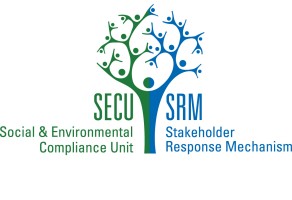 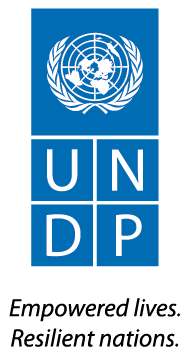 Guidance for Submitting a Request to the Social and Environmental Compliance Unit (SECU) and/or the Stakeholder Response Mechanism (SRM) Purpose of this formIf you use this form, please put your answers in bold writing to distinguish textThe use of this form is recommended, but not required. It can also serve as a guide when drafting a request.This form is intended to assist in:Submitting a request when you believe UNDP is not complying with its social or environmental policies or commitments and you are believe you are being harmed as a result. This request could initiate a ‘compliance review’, which is an independent investigation conducted by the Social and Environmental Compliance Unit (SECU), within UNDP’s Office of Audit and Investigations, to determine if UNDP policies or commitments have been violated and to identify measures to address these violations. SECU would interact with you during the compliance review to determine the facts of the situation. You would be kept informed about the results of the compliance review.and/or Submitting a request for UNDP “Stakeholder Response” when you believe a UNDP project is having or may have an adverse social or environmental impact on you and you would like to initiate a process that brings together affected communities and other stakeholders (e.g., government representatives, UNDP, etc.) to jointly address your concerns. This Stakeholder Response process would be led by the UNDP Country Office or facilitated through UNDP headquarters. UNDP staff would communicate and interact with you as part of the response, both for fact-finding and for developing solutions. Other project stakeholders may also be involved if needed. Please note that if you have not already made an effort to resolve your concern by communicating directly with the government representatives and UNDP staff responsible for this project, you should do so before making a request to UNDP’s Stakeholder Response Mechanism. Confidentiality	If you choose the Compliance Review process, you may keep your identity confidential (known only to the Compliance Review team). If you choose the Stakeholder Response Mechanism, you can choose to keep your identity confidential during the initial eligibility screening and assessment of your case. If your request is eligible and the assessment indicates that a response is appropriate, UNDP staff will discuss the proposed response with you, and will also discuss whether and how to maintain confidentiality of your identity. GuidanceWhen submitting a request please provide as much information as possible. If you accidentally email an incomplete form, or have additional information you would like to provide, simply send a follow-up email explaining any changes.Information about You Are you…A person affected by a UNDP-supported project? Mark “X” next to the answer that applies to you: 			Yes: 		No:An authorized representative of an affected person or group?Mark “X” next to the answer that applies to you: 			Yes: 		No:If you are an authorized representative, please provide the names of all the people whom you are representing, and documentation of their authorization for you to act on their behalf, by attaching one or more files to this form.First name:Last name:Any other identifying information:Mailing address: Email address:Telephone Number (with country code):Your address/location: Nearest city or town: Any additional instructions on how to contact you: Country: What you are seeking from UNDP: Compliance Review and/or Stakeholder ResponseYou have four options:Submit a request for a Compliance Review;Submit a request for a Stakeholder Response;Submit a request for both a Compliance Review and a Stakeholder Response;State that you are unsure whether you would like Compliance Review or Stakeholder Response and that you desire both entities to review your case.Are you concerned that UNDP’s failure to meet a UNDP social and/or environmental policy or commitment is harming, or could harm, you or your community? Mark “X” next to the answer that applies to you: 	Yes: 		No:Would you like your name(s) to remain confidential throughout the Compliance Review process? Mark “X” next to the answer that applies to you: 	Yes: 		No:If confidentiality is requested, please state why: Would you like to work with other stakeholders, e.g., the government, UNDP, etc. to jointly resolve a concern about social or environmental impacts or risks you believe you are experiencing because of a UNDP project? Mark “X” next to the answer that applies to you: 	Yes: 		No:Would you like your name(s) to remain confidential during the initial assessment of your request for a response? Mark “X” next to the answer that applies to you: 	Yes: 		No:If confidentiality is requested, please state why:Requests for Stakeholder Response will be handled through UNDP Country Offices unless you indicate that you would like your request to be handled through UNDP Headquarters. Would you like UNDP Headquarters to handle your request?Mark “X” next to the answer that applies to you: 	Yes: 		No:If you have indicated yes, please indicate why your request should be handled through UNDP Headquarters:Are you seeking both Compliance Review and Stakeholder Response? Mark “X” next to the answer that applies to you: 	Yes: 		No:Are you unsure whether you would like to request a Compliance Review or a Stakeholder Response? Mark “X” next to the answer that applies to you: 	Yes: 		No:Information about the UNDP Project you are concerned about, and the nature of your concern:Which UNDP-supported project are you concerned about? (if known):Project name (if known):Please provide a short description of your concerns about the project. If you have concerns about UNDP’s failure to comply with its social or environmental policies and commitments, and can identify these policies and commitments, please do (not required). Please describe, as well, the types of environmental and social impacts that may occur, or have occurred, as a result. If more space is required, please attach any documents. You may write in any language you chooseHave you discussed your concerns with the government representatives and UNDP staff responsible for this project? Non-governmental organisations?Mark “X” next to the answer that applies to you: 	Yes: 		No:If you answered yes, please provide the name(s) of those you have discussed your concerns with Name of Officials You have Already Contacted Regarding this Issue:Are there other individuals or groups that are adversely affected by the project? Mark “X” next to the answer that applies to you: 	Yes: 		No:Please provide the names and/or description of other individuals or groups that support the request:Please attach to your email any documents you wish to send to SECU and/or the SRM. If all of your attachments do not fit in one email, please feel free to send multiple emails.Submission and SupportTo submit your request, or if you need assistance please email: project.concerns@undp.orgAnnexure XX. Indicative Outline for Biodiversity Action PlanElements of Biodiversity Action PlanPlease refer to the UNDP SES Guidance Note: Standard 1: Biodiversity Conservation and Sustainable Natural Recourse Management for additional information.Where biodiversity values of importance to conservation are associated with a project or its area of influence, the preparation of a Biodiversity Action Plan (BAP) or Biodiversity Management Plan (BMP) provides a useful means to focus a project’s mitigation and management strategy. For project activities in critical habitats and protected areas, Standard 1 notes that a BAP needs to be in place. For projects solely designed to strengthen biodiversity and maintain or restore ecosystems in areas of critical habitat, the project document itself would constitute such a plan. Biodiversity plans are highly encouraged when also operating in natural habitats (or in modified habitats with biodiversity values of importance to conservation).   Targeted biodiversity-related mitigation and management measures may be integrated into more general Environmental and Social Management Plans (ESMPs) or related plans. However, a BAP or BMP provides focused attention to actions in ecologically critical areas. A BAP/BMP may be included as part of a broader ESMP. As noted in the Section 2.1 of this guidance note, National Biodiversity Strategies and Action Plans (NBSAP) are the primary instruments for implementing the Convention on Biological Diversity at the national level. A BAP/BMP is a more targeted instrument for enhancing and conserving biodiversity and ecosystem services in particular habitats, demonstrated on an appropriate geographic scale. A BAP/BMP should seek to achieve net gains to the biodiversity values for which the critical habitat was designated. A BAP/BMP is highly context specific.There is no one widely recognized, cross-sectoral framework for the development of a BAP/BMP. Typically, a BAP will be undertaken to address significant gaps in information for undertaking biodiversity-related actions (such as insufficient baseline data or understanding of key biodiversity values) whereas a BMP would be developed where adequate information is available for developing appropriate actions.General elements of a BAP/BMP include the following:(1) Description of biodiversity context: Identifies national and/or regional biodiversity context; location of projects site/s; relevant physiography; general description of relevant ecosystems, habitats, flora, fauna; priority biodiversity features and components of elevated significance.  (2) Objectives and targets biodiversity actions and mitigation: Identifies measures and actions to enhance and conserve biodiversity and/or in accordance with the mitigation hierarchy avoid, minimize, mitigate, potentially significant adverse social and environmental impacts to acceptable levels. Describes – with technical details – each biodiversity-related action/mitigation measure, including the type of issue/impact to which it relates and the conditions under which it is required (e.g., continuously or in the event of contingencies), together with designs, implementation descriptions and operating procedures, as appropriate; takes into account, and is consistent with, other relevant mitigation plans (e.g. indigenous peoples, economic displacement).(3) Implementation action plan (schedule and cost estimates): Outlines an implementation schedule for measures that must be carried out as part of the project, showing phasing and coordination with overall project implementation plans; and the capital and recurrent cost estimates and sources of funds for implementing the BAP/BMP. Describes institutional arrangements, identifying which party is responsible for carrying out the actions/mitigation and monitoring measures.(4) Stakeholder Engagement: Outlines plan to engage in meaningful, effective and informed consultations with relevant stakeholders, including locally affected groups. Includes information on (a) means used to inform and involve affected people and description of effective processes for receiving and addressing stakeholder concerns and grievances regarding the project’s social and environmental performance.(5) Monitoring and reporting: Identifies monitoring objectives and specifies the type of monitoring, with linkages to the biodiversity actions and mitigation measures. Describes parameters to be measured, methods to be used, sampling locations, frequency of measurements, detection limits (where appropriate), and definition of thresholds that will signal the need for corrective actions. Establishes reporting schedule and formatAnnexure XX. Indicative Outline for Indigenous Peoples PlanPlease refer to the UNDP SES Guidance Note: Standard 6: Indigenous Peoples for additional information.If the proposed Project may affect the rights, lands, resources or territories of indigenous peoples, an "Indigenous Peoples Plan" (IPP) needs to be elaborated and included in the Project documentation. The IPP is to be elaborated and implemented in a manner consistent with the UNDP Social and Environmental Standards and have a level of detail proportional to the complexity of the nature and scale of the proposed Project and its potential impacts on indigenous peoples and their lands, resources and territories. With the effective and meaningful participation of the affected peoples, the IPP shall be elaborated and contain provisions addressing, at a minimum, the substantive aspects of the following outline:Executive Summary of the Indigenous Peoples Plan: Concisely describes the critical facts, significant findings, and recommended actionsDescription of the Project: General description of the project, the project area, and components/activities that may lead to impacts on indigenous peoplesDescription of Indigenous Peoples: A description of affected indigenous people(s) and their locations, including:description of the community or communities constituting the affected peoples (e.g. names, ethnicities, dialects, estimated numbers, etc.);description of the resources, lands and territories to be affected and the affected peoples connections/ relationship with those resources, lands, and territories; andan identification of any vulnerable groups within the affected peoples (e.g. uncontacted and voluntary isolated peoples, women and girls, the disabled and elderly, others).Summary of Substantive Rights and Legal Framework: A description of the substantive rights of indigenous peoples and the applicable legal framework, including: An analysis of applicable domestic and international laws affirming and protecting the rights of indigenous peoples (include general assessment of government implementation of the same).Analysis as to whether the Project involves activities that are contingent on establishing legally recognized rights to lands, resources, or territories that indigenous peoples have traditionally owned, occupied or otherwise used or acquired. Where such contingency exists (see Standard 6 Guidance Note, sections 6 & 7), include:identification of the steps and associated timetable for achieving legal recognition of such ownership, occupation, or usage with the support of the relevant authority, including the manner in which delimitation, demarcation, and titling shall respect the customs, traditions, norms, values, land tenure systems and effective and meaningful participation of the affected peoples, with legal recognition granted to titles with the full, free prior and informed consent of the affected peoples; and list of the activities that are prohibited until the delimitation, demarcation and titling is completed.Analysis whether the Project involves activities that are contingent on the recognition of the juridical personality of the affected Indigenous Peoples. Where such contingency exists (see Standard 6 Guidance Note, section 7):identification of the steps and associated timetables for achieving such recognition with the support of the relevant authority, with the full and effective participation and consent of affected indigenous peoples; andlist of the activities that are prohibited until the recognition is achieved.	Summary of Social and Environmental Assessment and Mitigation MeasuresA summary of the findings and recommendations of the required prior social and environmental impact studies (e.g. limited assessment, ESIA, SESA, as applicable) – specifically those related to indigenous peoples, their rights, lands, resources and territories. This should include the manner in which the affected indigenous peoples participated in such study and their views on the participation mechanisms, the findings and recommendations.Where potential risks and adverse impacts to indigenous peoples, their lands, resources and territories are identified, the details and associated timelines for the planned measures to avoid, minimize, mitigate, or compensate for these adverse effects. Identification of special measures to promote and protect the rights and interests of the indigenous peoples including compliance with the affected peoples’ internal norms and customs.If the Project will result in the relocation of indigenous peoples from their lands and territories, a description of the consultation and FPIC process leading to the resulting agreement on relocation and just and fair compensation, including the possibility of return.A description of measures to protect traditional knowledge and cultural heritage in the event that the Project will result in the documentation and/or use and appropriation of such knowledge and heritage of the indigenous peoples and the steps to ensure FPIC before doing so.Participation, Consultation, and FPIC ProcessesA summary of results of the culturally appropriate consultation and, where required, FPIC processes undertaken with the affected peoples’ which led to the indigenous peoples' support for the Project.A description of the mechanisms to conduct iterative consultation and consent processes throughout implementation of the Project. Identify particular Project activities and circumstances that shall require consultation and FPIC (consistent with section 4 of the Standard 6 Guidance Note).Appropriate Benefits: An identification of the measures to be taken to ensure that indigenous peoples receive equitable social and economic benefits that are culturally appropriate, including a description of the consultation and consent processes that lead to the determined benefit sharing arrangements.Capacity support Description of Project activities aimed at increasing capacity within the government and/or the affected indigenous peoples, and facilitating exchanges, awareness, and cooperation between the two.Description of measures to support social, legal, technical capabilities of indigenous peoples’ organizations in the project area to enable them to better represent the affected indigenous peoples more effectivelyWhere appropriate and requested, description of steps to support technical and legal capabilities of relevant government institutions to strengthen compliance with the country’s duties and obligations under international law with respect to the rights of indigenous peoples. Grievance Redress: A description of the procedures available to address grievances brought by the affected indigenous peoples arising from Project implementation, including the remedies available, how the grievance mechanisms take into account indigenous peoples' customary laws and dispute resolution processes, as well as the effective capacity of indigenous peoples under national laws to denounce violations and secure remedies for the same in domestic courts and administrative processes. Monitoring, Reporting, EvaluationMechanisms and benchmarks appropriate to the Project for transparent, participatory joint monitoring, evaluating, and reporting, including a description of how the affected indigenous peoples are involved.Define the mechanisms put in place to allow for periodic review and revision of the IPP in the event that new Project circumstances warrant modifications developed through consultation and consent processes with the affected indigenous peoples.Institutional Arrangements: Describes institutional arrangement responsibilities and mechanisms for carrying out the measures contained in the IPP, including participatory mechanisms of affected indigenous peoples. Describes role of independent, impartial entities to audit, conduct social and environmental assessments as required, and/or to conduct oversight of the project.Budget and Financing: An appropriately costed plan, with itemized budget sufficient to satisfactorily undertake the activities described.Note: The IPP will be implemented as part of Project implementation. However, in no case shall Project activities that may adversely affect indigenous peoples – including the existence, value, use or enjoyment of their lands, resources or territories – take place before the corresponding activities in the IPP are implemented. The relationship between the implementation of specific IPP measures and the permitted commencement of distinct Project activities shall be detailed within the IPP to allow for transparent benchmarks and accountability.Where other Project documents already develop and address issues listed in the above sections, citation to the relevant document(s) shall suffice.Annexure XX. Indicative Outline for Livelihood Action PlanPlease refer to the UNDP SES Guidance Note: Standard 5: Displacement and Resettlement for additional information.A Livelihood Action Plan (RAP) details the procedures and actions that will be undertaken in order to ensure that the capacity, production levels, and standards of living of economically displaced people are improved or at least restored, and that displaced people are compensated adequately. This plan must be developed after it has been determined, following the process outlined in Standard 5, that displacement is unavoidable. The LAP reflects the commitment made by the Implementing Partner and UNDP to affected people and communities to meet obligations arising from economic displacement.1.	IntroductionBriefly describe the project and associated facilities (if any)Describe project components requiring economic displacement; land acquisition and resettlement; give overall estimates of land and/or resources to which access has been restrictedProvide explanation of how economic displacement is necessary to achieve the project objectives, how the project is in the ‘public interest’ and how displacement is proportional to project outcomes2.	Minimizing DisplacementDescribe the justification for the displacementDescribe efforts and measures to minimize displacement, and expected outcomes of these efforts and measuresDescribe how requirements of Indigenous Peoples Standard have been addressed if Indigenous Peoples are displaced. 3.	Census and Socioeconomic SurveysProvide results of the census, assets inventories, natural resource assessments, and socioeconomic surveys and briefly describe how these were performed, i.e., techniques used, individuals interviewed, etc.Identify all people and communities potentially affected by displacement activities and potential impacts to each 4.	Legal FrameworkDescribe all relevant international, national, local, and community laws and customs that apply to displacement activities, with particular attention to laws and customs relating to tenure rightsDescribe how free, prior, informed consent was obtained for displacement of indigenous peoples and tribal communities, if applicableDescribe project-specific mechanisms to address conflictsDescribe entitlement/compensation policies for each type of impact Describe method of valuation used for affected structures, land, trees, and other assetsPrepare entitlement matrix, which includes budget and timeframe for payment of entitlements5.	Displacement-related PropertyDescribe how affected people have been involved in a participatory process to identify replacement property when they have lost access to property to which they have legitimate rights. Describe the advantages and disadvantages of the properties, including the property chosen.  Describe how affected people whose livelihoods are urban-based have been involved in a participatory process to identify livelihood replacement and support opportunities.Describe how affected people whose livelihoods are land-based have been involved in a participatory process to identify lands they can access, including lands with productive potential, locational advantages, and other factors at least equivalent to that being lost. Describe how affected people whose livelihoods are natural resource-based have been involved in a participatory process to identify resources they can access with equivalent livelihood-earning potential and accessibility. Describe how affected people whose access to legally designated parks and protected areas has been restricted have been involved in identifying and choosing measures to mitigate impacts. Describe the feasibility studies conducted to determine the suitability of chosen lands and/or natural resources described above, including natural resource assessments (soils and land use capability, vegetation and livestock carrying capacity, water resource surveys) and environmental and social impact assessments of the sites. Give calculations relating to land and resource availabilityDescribe, as relevant, mechanisms for: 1) procuring, 2) developing and 3) allotting displacement property, including the awarding of title or use rights to allotted lands and/or resources. Indicate to whom titles and use rights will be allocated, including by gender.Provide detailed description of the arrangements for site development for agriculture, including funding of development costsIf circumstances made it difficult to provide land or resources as described above, provide evidence of mutual agreement with affected people/communities on alternative measures.6.	Income RestorationAre compensation entitlements sufficient to restore and/or improve livelihoods and income streams for each category of impact? Attach independent review of opportunities to restore and improve incomes/livelihoods. What additional economic rehabilitation measures are necessary? Briefly spell out the restoration strategies for each category of impact and describe their institutional, financial, and technical aspectsDescribe the process of consultation with affected populations and their participation in finalizing strategies for income restorationHow do these strategies vary with the area of impact?Does income restoration require change in livelihoods, development of alternative farmlands or some other activities that require a substantial amount of training, time for preparation, and implementation?How are the risks of impoverishment to be addressed?What are the main institutional and other risks for the smooth implementation of the resettlement programs?Describe the process for monitoring the effectiveness of the income restoration measuresDescribe any social or community development programs currently operating in or around the project area. If programs exist, do they meet the development priorities of their target communities? Are there opportunities to support new programs or expand existing programs to meet the development priorities of communities in the project area?7.	Institutional ArrangementsDescribe the institution(s) responsible for delivery of each item/activity in the entitlement policy; implementation of income restoration programs; and coordination of the activities associated with and described in the livelihood action planState how coordination issues will be addressed where displacement is spread over a number of jurisdictions or where displacement will be implemented in stages over a long period of timeIdentify the agency that will coordinate all implementing agencies. Does it have the necessary mandate and resources?Describe the external (nonproject) institutions involved in the process of income restoration (land development, land allocation, credit, training) and the mechanisms to ensure adequate performance of these institutions Discuss institutional capacity for and commitment to displacementDescribe mechanisms for ensuring independent monitoring, evaluation, and financial audit of the LAP and for ensuring that corrective measures are carried out in a timely fashion 8.	Implementation ScheduleList the chronological steps in implementation of the LAP, including identification of agencies responsible for each activity and with a brief explanation of each activityPrepare a month-by-month implementation schedule of activities to be undertaken as part of resettlement implementationDescribe the linkage between resettlement implementation and initiation of civil works for each of the project components9.	Participation and ConsultationDescribe the various stakeholdersDescribe the process of promoting consultation/participation of affected populations and stakeholders in resettlement preparation and planningDescribe the process of involving affected populations and other stakeholders in implementation and monitoring Describe the plan for disseminating LAP information to affected populations and stakeholders, including information about compensation for lost assets, eligibility for compensation, displacement assistance, and grievance redress10.	Grievance RedressDescribe the step-by-step process for registering and addressing grievances and provide specific details regarding a cost-free process for registering complaints, response time, and communication modesDescribe the mechanism for appealDescribe the provisions for approaching civil courts if other options fail11.	Monitoring and EvaluationDescribe the internal/performance monitoring process. Ensure monitoring program seeks to measure whether displaced enjoy at least a standard of living and access to livelihoods equal to what they enjoyed before displacementDefine key monitoring indicators derived from baseline survey. Provide a list of monitoring indicators that will be used for internal monitoring, including number and location of displaced personsDescribe institutional (including financial) arrangementsDescribe frequency of reporting and content for internal monitoringDescribe process for integrating feedback from internal monitoring into implementationDefine methodology for external monitoringDefine key indicators for external monitoringDescribe frequency of reporting and content for external monitoring. Ensure monitoring program is regular and ongoing following project completion until durable solutions are reachedDescribe process for integrating feedback from external monitoring into implementationDescribe arrangements for final external evaluationDescribe need for updates to census, assets inventories, resource assessments, and socioeconomic surveys, if necessary, as part of LAP monitoring and evaluation12.	Costs and BudgetsProvide a clear statement of financial responsibility and authorityList the sources of funds for displacement and describe the flow of fundsEnsure that the budget for displacement is sufficient and included in the overall project budget. Include provisions for non-anticipated adverse impacts.Identify displacement costs, if any, to be funded by the government and the mechanisms that will be established to ensure coordination of disbursements with the LAP and the project schedule. Prepare estimated budget, by cost and by item, for all displacement costs including planning and implementation, management and administration, monitoring and evaluation, and contingenciesDescribe the specific mechanisms to adjust cost estimates and compensation payments for inflation and currency fluctuationsDescribe the provisions to account for physical and price contingenciesDescribe the financial arrangements for external monitoring and evaluation including the process for awarding and maintenance of contracts for the entire duration of displacementAnnexesCopies of census and survey instruments, interview formats, and any other research toolsInformation on all public consultation including announcements and schedules of public meetings, meeting minutes, and lists of attendeesExamples of formats to be used in monitoring and reporting on LAP implementationEntitlement matrixEvidence of prior informed consent for indigenous peoples and tribal communities Annexure XX. Indicative Outline for Resettlement Action PlanPlease refer to the UNDP SES Guidance Note: Standard 5: Displacement and Resettlement for additional information.A Resettlement Action Plan (RAP) details the procedures to be followed and the actions to be taken in order to properly resettle and compensate affected people and communities. This plan must be developed after it has been determined, following the process outlined in Standard 5, that displacement and resettlement are unavoidable. The RAP reflects the commitment made by the Implementing Partner and UNDP to affected people and communities to meet obligations arising from resettlement.1.	IntroductionBriefly describe the project and associated facilities (if any)Describe project components requiring land acquisition and resettlement; give overall estimates of land acquisition and resettlementProvide explanation of how displacement is necessary to achieve the project objectives, how the project is in the ‘public interest’ and how displacement is proportional to project outcomes2.	Minimizing ResettlementDescribe the justification for the resettlementDescribe efforts and measures to minimize displacement, and expected outcomes of these efforts and measures3.	Census and Socioeconomic SurveysProvide results of the census, assets inventories, natural resource assessments, and socioeconomic surveys and briefly describe how these were performed, i.e., techniques used, individuals interviewed, etc.Identify all people and communities potentially affected by displacement activities and potential impacts to each 4.	Legal FrameworkDescribe all relevant international, national, local, and community laws and customs that apply to displacement and resettlement activities, with particular attention to laws and customs relating to tenure rightsDescribe how free, prior, informed consent was obtained for resettlement of indigenous peoples and tribal communities, if applicableDescribe project-specific mechanisms to address conflictsDescribe entitlement/compensation policies for each type of impact Describe method of valuation used for affected structures, land, trees, and other assetsPrepare entitlement matrix, which includes budget and timeframe for payment of entitlements5.	Resettlement Sites and HousingIf the project requires relocation, describe how affected people have been involved in a participatory process to identify sites, assess advantages and disadvantages of each site, and select preferred sites. Site selection to be risk-informed (e.g. ensure not subject to higher levels of risks from floods, landslides, earthquakes). Describe the optionsIf housing must be replaced, describe how affected people have been involved in developing an acceptable strategy for housing replacement and how alternative housing meets adequate housing criteria (including legal security of tenure; availability of services, materials, facilities and infrastructure; affordability; habitability; accessibility; location; cultural adequacy). Describe the specific process of involving affected populations in identifying potential housing sites, assessing advantages and disadvantages, and selecting sitesIf the project involves allocation of agricultural land or pasture/rangeland, describe how individual households that will be allocated lands have been involved in identifying potential new sites, and how they have explicitly accepted the selected sitesDescribe the feasibility studies conducted to determine the suitability of the proposed relocation sites and housing, including where relevant natural resource assessments (soils and land use capability, vegetation and livestock carrying capacity, water resource surveys) and environmental and social impact assessments of the sites. Include a description of potential access of affected people to necessary services, shelter, food, water, energy, and sanitationDemonstrate where relevant that the land quality and area are adequate for allocation to all of the people eligible for allocation of agricultural land. Provide data on land quality and capability, productive potential, and quantityGive calculations relating to site requirements and availabilityDescribe mechanisms for: 1) procuring, 2) developing and 3) allotting resettlement sites and housing, including the awarding of title or use rights to allotted lands. Indicate to whom titles and use rights will be allocated, including by genderProvide detailed description of the arrangements where relevant for site development for agriculture, including funding of development costs6.	Income RestorationAre compensation entitlements sufficient to restore and/or improve livelihoods and income streams for each category of impact? Attach independent review of opportunities to restore and improve incomes/livelihoods. What additional economic rehabilitation measures are necessary? Briefly spell out the restoration strategies for each category of impact and describe their institutional, financial, and technical aspectsDescribe the process of consultation with affected populations and their participation in finalizing strategies for income restorationHow do these strategies vary with the area of impact?Does income restoration require change in livelihoods, development of alternative farmlands or some other activities that require a substantial amount of training, time for preparation, and implementation?How are the risks of impoverishment to be addressed?What are the main institutional and other risks for the smooth implementation of the resettlement programs?Describe the process for monitoring the effectiveness of the income restoration measuresDescribe any social or community development programs currently operating in or around the project area. If programs exist, do they meet the development priorities of their target communities? Are there opportunities to support new programs or expand existing programs to meet the development priorities of communities in the project area?7.	Institutional ArrangementsDescribe the institution(s) responsible for delivery of each item/activity in the entitlement policy; implementation of income restoration programs; and coordination of the activities associated with and described in the resettlement action planState how coordination issues will be addressed where resettlement is spread over a number of jurisdictions or where resettlement will be implemented in stages over a long period of timeIdentify the agency that will coordinate all implementing agencies. Does it have the necessary mandate and resources?Describe the external (nonproject) institutions involved in the process of income restoration (land development, land allocation, credit, training) and the mechanisms to ensure adequate performance of these institutions Discuss institutional capacity for and commitment to resettlementDescribe mechanisms for ensuring independent monitoring, evaluation, and financial audit of the RAP and for ensuring that corrective measures are carried out in a timely fashion 8.	Implementation ScheduleList the chronological steps in implementation of the RAP, including identification of agencies responsible for each activity and with a brief explanation of each activityPrepare a month-by-month implementation schedule of activities to be undertaken as part of resettlement implementationDescribe the linkage between resettlement implementation and initiation of civil works for each of the project components9.	Participation and ConsultationDescribe the various stakeholdersDescribe the process of promoting consultation/participation of affected populations and stakeholders in resettlement preparation and planningDescribe the process of involving affected populations and other stakeholders in implementation and monitoring Describe the plan for disseminating RAP information to affected populations and stakeholders, including information about compensation for lost assets, eligibility for compensation, resettlement assistance, and grievance redress10.	Grievance RedressDescribe the step-by-step process for registering and addressing grievances and provide specific details regarding a cost-free process for registering complaints, response time, and communication modesDescribe the mechanism for appealDescribe the provisions for approaching civil courts if other options fail11.	Monitoring and EvaluationDescribe the internal/performance monitoring process. Ensure monitoring program seeks to measure whether displaced enjoy at least a standard of living and access to livelihoods equal to what they enjoyed before displacementDefine key monitoring indicators derived from baseline survey. Provide a list of monitoring indicators that will be used for internal monitoring, including number and location of displaced/resettled personsDescribe institutional (including financial) arrangementsDescribe frequency of reporting and content for internal monitoringDescribe process for integrating feedback from internal monitoring into implementationDefine methodology for external monitoringDefine key indicators for external monitoringDescribe frequency of reporting and content for external monitoring. Ensure monitoring program is regular and ongoing following project completion until durable solutions are reachedDescribe process for integrating feedback from external monitoring into implementationDescribe arrangements for final external evaluationDescribe need for updates to census, assets inventories, resource assessments, and socioeconomic surveys, if necessary, as part of RAP monitoring and evaluation12.	Costs and BudgetsProvide a clear statement of financial responsibility and authorityList the sources of funds for resettlement and describe the flow of fundsEnsure that the budget for resettlement is sufficient and included in the overall project budget. Include provisions for non-anticipated adverse impacts.Identify resettlement costs, if any, to be funded by the government and the mechanisms that will be established to ensure coordination of disbursements with the RAP and the project schedule. Prepare estimated budget, by cost and by item, for all resettlement costs including planning and implementation, management and administration, monitoring and evaluation, and contingenciesDescribe the specific mechanisms to adjust cost estimates and compensation payments for inflation and currency fluctuationsDescribe the provisions to account for physical and price contingenciesDescribe the financial arrangements for external monitoring and evaluation including the process for awarding and maintenance of contracts for the entire duration of resettlementAnnexesCopies of census and survey instruments, interview formats, and any other research toolsInformation on all public consultation including announcements and schedules of public meetings, meeting minutes, and lists of attendeesExamples of formats to be used in monitoring and reporting on RAP implementationEntitlement matrixEvidence of prior informed consent for indigenous peoples and tribal communities​​​​Overarching Policy​Project-Level Standards​Policy Delivery Process & Accountability​Principle 1: ​Human RightsPrinciple 2: ​Gender Equality and Women's EmpowermentPrinciple 3: Environmental Sustainability​​Standard 1: Biodiversity Conservation and Sustainable Natural Resource Management​Standard 2: Climate Change Mitigation and Adaptation​Standard 3: Community Health, Safety and Working Conditions​Standard 4: Cultural HeritageStandard 5: Displacement and Resettlement​Standard 6: Indigenous PeoplesStandard 7: Pollution Prevention and Resource EfficiencyQuality Assurance

Screening and Categorization

Assessment and Management

Stakeholder Engagement and Response Mechanism

Access to Information

Monitoring, Reporting, and Compliance reviewActivityRisks and ImpactsAvoidance and Mitigation MeasuresOutput 1: Output 1: Output 1: 1.11.2Output 2: Output 2: Output 2: Monitoring ActivityPurposeFrequencyExpected ActionRoles and ResponsibilitiesCost (if any)Development of Environmental and Social Impact Assessment (ESIA)Carried out and drafted in a participatory and gender responsive manner, in-depth analysis of potential social and environmental impacts, as well as identification / validation of mitigation measures linked to projects activities.Quarters one and two of programme implementationRisks and potential impacts are assessed according the site of implementation and the modality, with support of external consultants and participation of project team and stakeholders; management actions are identified and incorporated into project implementation strategies. XXX with the support of UNDP will launch the ESIA process.  A group of consultants will lead the process and garner the expertise needed. Stakeholders will review the terms of reference, and validate the findings. The Consultants and the team will ensure that relevant changes and updates are made to the ESMF and again validated by stakeholders.Development of Management plansTrack progress of ESMF implementationApplication of mitigation measures, as well as any required changes to ESMF, including site-specific plans as required by applicable SES, will be monitored through a participatory process, and with results reported to Project Board on bi-annual basis.Quarterly, or in the frequency required for each measure.Slower than expected progress will be addressed by project management.Collection of data will be ascribed to various stakeholder groups and the PMU. The project management unit, and particularly the safeguards and gender officer, will integrate the mitigation measures into the overall monitoring and reporting framework of the project. Implementation of mitigation measures and monitoring of potential impacts identified in ESIA, Permanent and participatory implementation and monitoring of impacts and mitigation measures, in accordance with Environmental and Social Management Plan - ESMF (to be revised and updated once the ESIA is completed)ContinuousImplementation of ESMF; participatory monitoring of ESIA findings (i.e. identifying and aligning indicators, monitoring potential impacts and risks); integration of ESMF into project implementation strategiesThe PMU will be responsible for the implementation of the mitigation measures in conjunction with stakeholders in various parts of the project, these include XXXXXX Main stakeholder groups.   Reporting to the UNFCCC will be done by Climate Change Directorate of the MMA once validation has taken place. Learning Knowledge, good practices and lessons learned regarding social and environmental risk management will be captured regularly, as well as actively sourced from other projects and partners and integrated back into the project.At least annuallyRelevant lessons are captured by the project team and used to inform management decisions.MMA with the Project management unit with the communications officer, and the learning units of the project, including sub-national and local partners. Bi-Annual Project Quality AssuranceThe quality of the project will be assessed against UNDP’s quality standards to identify project strengths and weaknesses and to inform management decision making to improve the project.Bi-AnnuallyAreas of strength and weakness will be reviewed by project management and used to inform decisions to improve project performance.MMA with the Project Board.Review and adapt activities and approach as necessary Internal review of data and evidence from all monitoring actions to inform decision making.At least annuallyPerformance data, risks, lessons and quality will be discussed by the project board and used to make course corrections.PMU, MMAProject ReportAs part of progress report to be presented to the Project Board and key stakeholders, analysis, updating and recommendations for risk management will be included.Annually, and at the end of the project (final report)PMU Project Review (Project Board)The project’s governance mechanism (i.e., project board) will hold regular project reviews during which an updated analysis of risks and recommended risk mitigation measures will be discussed.At least annuallyAny risks and/ or impacts that are not adequately addressed by national mechanisms or project team will be discussed in project board.  Recommendations will be made.Project Board REDD+ SpecificSystem of Information on Safeguards SISSystematize information on how REDD+ safeguards are addressed and respected during project implementation, in order to comply with the requirement of the Warsaw framework on REDD. Continuously The information on how REDD+ safeguards are addressed and respected during project implementation will be available online, once the SIS web-platform is up and running.  XXX at the National Level with support from UNDP as required. Summary of Information to the UNFCCC on how safeguards are addressed and respected Summarize for the UNFCCC, how the REDD+ safeguards have been and are being addressed and respected during project implementation, prior to seeking REDD+ RBP. Summary of information (SoI) as part of the National Communication every 4 years; encouraged to submit the SoI more frequently (every 2 years) directly to the UNFCCC REDD+ platform.Elaboration of the summary of information, once every 4 years, in the National Communication. Direct submission of the Summary of Information to the UNFCCC REDD+ platform on more frequent basis (every 2 years) is encouraged.XXX  at the National Level with support from UNDP as required. ItemCostESMF Updating and Auditing$10,000General ESMF Expenses$20,000Consultants for development of identified management plans$50,000Ecological Monitoring (40 sites - two assessments/year over five years)$120,000Water Quality Monitoring (monitoring to be undertaken over five years)$220,000Water Quality Sample Laboratory Analysis (monitoring to be undertaken over five years)$60,000Sediment Sample Field Testing (monitoring to be undertaken over five years)$90,000Sediment Sample Laboratory Analysis (monitoring to be undertaken over five years)$90,000Erosion, Drainage and Sediment Control (includes silt curtains etc)$75,000Archaeological Management$25,000Stakeholder Engagement Workshops$140,000Grievance Redress Mechanism$50,000Total$900,000IssueControl Activity (and Source)Action TimingResponsibilityMonitoring and ReportingFF1. Habitat loss and disturbance of faunaFF1.1 Limit vegetation clearing and minimise habitat disturbance through adequate protection and management of retained vegetation.During constructionCamp officerDaily and maintain recordsFF1. Habitat loss and disturbance of faunaFF1.2: Minimise noise levels and lighting intrusion throughout construction and operation in the vicinity of any sensitive locations.During constructionCamp officerDaily and maintain recordsFF1. Habitat loss and disturbance of faunaFF1.3: Ensure that all site personnel are made aware of sensitive fauna/habitat areas and the requirements for the protection of these areas.During constructionContractorDaily and maintain recordsFF1. Habitat loss and disturbance of faunaFF1.4 Minimise disturbance to on-site fauna and recover and rescue any injured or orphaned fauna during construction and operation.During constructionContractorDaily and maintain records, report FF1. Habitat loss and disturbance of faunaFF1. Habitat loss and disturbance of faunaFF2. Introduced flora and weed speciesFF2.1: Implement an ESCP to reduce the spread of weeds through erosion and sediment entering any waterways and therefore spreading.Pre and during constructionContractorMaintain recordsFF2. Introduced flora and weed speciesFF2.2: Revegetate disturbed areas using native and locally endemic species that have high habitat value.During constructionCamp officerAs required and maintain recordsFF2. Introduced flora and weed speciesFF2.3: Minimise disturbance to mature remnant vegetation, particularly canopy trees.During constructionCamp officerDaily and maintain recordsFF2. Introduced flora and weed speciesFF2.4: Seed is to be weed freeOperationCamp OfficerMaintain recordsIssueControl Activity (and Source)Action TimingResponsibilityMonitoring and ReportingFF2. Introduced flora and weed speciesFF2. Introduced flora and weed speciesFF2.6: Environmental weeds and noxious weeds within the project footprints shall be controlled.During and post constructionCamp officerWeekly and maintain recordsIssueControl activity (and source)Action timingResponsibilityMonitoring & reportingGW 1: Increase of gross pollutants, hydrocarbons, metals and other chemical pollutants into the groundwater and/or surface water environment.GW1.1: Conduct regular surface and groundwater quality monitoring in location where the groundwater is likely to be impacted, including assessing the changes to groundwater quality.Construction and operation phaseCamp officerWeekly and as required with reporting to WHO and UNDPGW 1: Increase of gross pollutants, hydrocarbons, metals and other chemical pollutants into the groundwater and/or surface water environment.GW1.2: Prevent contaminated surface water from entering aquifers via boreholes and wells - protect from runoff and flooding and keep surrounds clean.All phasesAll PersonnelWeeklyGW 1: Increase of gross pollutants, hydrocarbons, metals and other chemical pollutants into the groundwater and/or surface water environment.GW1.3: Designated areas for storage of fuels, oils, chemicals or other hazardous liquids should have compacted impermeable bases and be surrounded by a bund to contain any spillage. Refuelling to be undertaken in areas away from water systems.Entire construction and operation phaseAll PersonnelWeekly with reporting to WHO and UNDPGW 1: Increase of gross pollutants, hydrocarbons, metals and other chemical pollutants into the groundwater and/or surface water environment.GW 1: Increase of gross pollutants, hydrocarbons, metals and other chemical pollutants into the groundwater and/or surface water environment.GW1.5: Check all vehicles, equipment and material storage areas daily for possible fuel, oil and chemical leaks. Undertake refuelling at designated places away from water systems.All phasesAll PersonnelDaily and maintain recordsGW 1: Increase of gross pollutants, hydrocarbons, metals and other chemical pollutants into the groundwater and/or surface water environment.GW 1.6: Minimise the use of herbicides, pesticides and other chemicals and use only biodegradable herbicides that have minimal impact on water quality and fauna. Use only as per directionsAll phasesAll PersonnelWeekly reporting to WHO and UNDPIssueControl activity (and source)Action timingResponsibilityMonitoring & reportingW1: Elevated suspended solids and other contaminants in surface water systems.W1.1: Develop and implement a site specific Erosion, Drainage and Sediment Control Plan (EDSCP) to address drainage control, sediment and erosion controls and stockpiling of materials including soil during construction of all components of the projects. EDSCP measures to be inspected regularly to ensure all devices are functioning effectively.Pre EarthworksCamp officerInitial set up and then as required with reporting to WHO and UNDPW1: Elevated suspended solids and other contaminants in surface water systems.W1.2: Designated areas for storage of fuels, oils, chemicals or other hazardous liquids should have compacted impermeable bases and be surrounded by a bund to contain any spillage. Refuelling to be undertaken in areas away from water systems.Entire construction and operation phaseAll PersonnelWeekly with reporting to WHO and UNDPW1: Elevated suspended solids and other contaminants in surface water systems.W1.3: Conduct regular surface and groundwater quality monitoring in location where the groundwater is likely to be impacted including assessing the changes to groundwater quality. Entire construction and operation phaseCamp officerWeekly and as required with reporting to WHO and UNDPW1: Elevated suspended solids and other contaminants in surface water systems.W1.4: Schedule works in stages to ensure that disturbed areas are revegetated and stabilised progressively and as soon as practicable after completion of works.Avoid undertaking bulk earthworks during wet seasonCamp officer and WHOMaintain recordsW1: Elevated suspended solids and other contaminants in surface water systems.W1.5: Construction materials will not be stockpiled in proximity to aquatic environment that may allow for release into the environment. Construction equipment will be removed from in proximity to the aquatic environment at the end of each working day or if heavy rainfall is predictedEntire construction and operation phaseCamp officerMaintain daily recordsIssueControl activity (and source)Action timingResponsibilityMonitoring & reportingA.1 Increase in dust levels at sensitive receptorsA1.1: Implement effective dust management measures in all areas during design, construction and operation.Pre and during constructionAll PersonnelDaily and maintain recordsA.1 Increase in dust levels at sensitive receptorsA1.2: Restrict speeds on roads and access tracks.During constructionCamp officerDaily and maintain recordsA.1 Increase in dust levels at sensitive receptorsA1.3: Manage dust/particulate matter generating activities to ensure that emissions do not cause an environmental nuisance at any sensitive locationsDuring constructionCamp officerDaily and maintain recordsA.1 Increase in dust levels at sensitive receptorsA1.4: Construction activities should minimise risks associated with climatic events (check forecasts).During constructionCamp officerDaily and maintain recordsA.1 Increase in dust levels at sensitive receptorsA1.5: Implement scheduling/staging of proposed works to ensure major vegetation disturbance and earthworks are minimised.Entire constructionContractorDaily and maintain recordsA.1 Increase in dust levels at sensitive receptorsA1.6: Locate material stockpile areas as far as practicable from sensitive receptors. Cover if appropriate.During constructionCamp officerDaily and maintain recordsA.1 Increase in dust levels at sensitive receptorsA1.7: Source sufficient water of a suitable quality for dust suppression activities complying with any water restrictions.During constructionCamp officerDaily and maintain recordsA.1 Increase in dust levels at sensitive receptorsA1.8: Schedule revegetation activities to ensure optimum survival of vegetation species. During constructionCamp officerMaintain recordsA.1 Increase in dust levels at sensitive receptorsA1.9: Rubbish receptacles should be covered and located as far as practicable from sensitive locationsDuring constructionCamp officerMaintain recordsA.1 Increase in dust levels at sensitive receptorsIssueControl activity (and source)Action timingResponsibilityMonitoring & reportingDuring constructionCamp officerDaily and maintain recordsA2. Increase in vehicle / machinery emissionsA2.1 Ensure vehicles/machines are switched off when not in use.During constructionCamp officerDaily and maintain recordsA2. Increase in vehicle / machinery emissionsA2.2 Ensure only vehicles required to undertake works are operated onsite.During constructionCamp officerDaily and maintain recordsA2. Increase in vehicle / machinery emissionsA2.3 Ensure all construction vehicles, plant and machinery are maintained and operated in accordance with design standards and specifications.During constructionCamp officerDaily and maintain recordsA2. Increase in vehicle / machinery emissionsA2.4 Develop and implement an induction program for all site personnel, which includes as a minimum an outline of the minimum requirements for environmental management relating to the site.Pre and during constructionContractorDaily and maintain recordsA2. Increase in vehicle / machinery emissionsA2.5 Locate construction vehicle/plant/equipment storage areas as far as practicable from sensitive locations.During constructionCamp officerDaily and maintain recordsA2. Increase in vehicle / machinery emissionsA2.6 Direct exhaust emissions of mobile plant away from the ground.During constructionCamp officerDaily and maintain recordsA2. Increase in vehicle / machinery emissionsDuring constructionCamp officerDaily and maintain recordsIssueControl activity (and source)Action timingResponsibilityMonitoring & reportingN1: Increased noise levelsN1.1: Select plant and equipment and specific design work practices to ensure that noise emissions are minimised during construction and operation including all pumping equipment. All phasesContractorMaintain recordsN1: Increased noise levelsN1.2: Specific noise reduction devices such as silencers and mufflers shall be installed as appropriate to site plant and equipment.Pre and during constructionContractorMaintain recordsN1: Increased noise levelsN1.3 Minimise the need for and limit the emissions as far as practicable if noise generating construction works are to be carried out outside of the hours: 7am-5.30pm Construction phaseAll PersonnelDaily and maintain recordsN1: Increased noise levelsN1.4: Consultation with nearby residents in advance of construction activities particularly if noise generating construction activities are to be carried out outside of ‘daytime’ hours: 7am-5.30pm.Construction phaseAll PersonnelDaily and maintain recordsN1: Increased noise levelsN1.5 The use of substitution control strategies shall be implemented, whereby excessive noise generating equipment items onsite are replaced with other alternatives.Construction phaseAll PersonnelDaily and maintain recordsN1: Increased noise levelsN1.6 Provide temporary construction noise barriers in the form of solid hoardings where there may be an impact on specific residents.Construction phaseCamp officerDaily and maintain recordsN1: Increased noise levelsN1.7 All incidents complaints and non-compliances related to noise shall be reported in accordance with the site incident reporting procedures and summarised in the register.Construction phaseCamp officerMaintain recordsN1: Increased noise levelsN1.8 The contractor should conduct employee and operator training to improve awareness of the need to minimise excessive noise in work practices through implementation of measures.Pre and during constructionContractorMaintain recordsIssueControl activity (and source)Action timingResponsibilityMonitoring & reportingN2. Vibration due to constructionN2.1: Identify properties, structures and habitat locations that will be sensitive to vibration impacts resulting from construction and operation of the project.Pre and during constructionContractorMaintain recordsN2. Vibration due to constructionN2.2: Design to give due regard to temporary and permanent mitigation measures for noise and vibration from construction and operational vibration impacts.Pre-constructionContractorMaintain recordsN2. Vibration due to constructionN2.3: All incidents, complaints and non-compliances related to vibration shall be reported in accordance with the site incident reporting procedures and summarised in the register.Construction phaseCamp officerMaintain recordsN2. Vibration due to constructionN2.4: During construction, standard measure shall be taken to locate and protect underground services from construction and operational vibration impacts.Construction phaseCamp officerMaintain recordsIssueControl activity (and source)Action timingResponsibilityMonitoring & reportingE1: Loss of soil material and sedimentation to the surface and/or groundwater systems from site due to earthwork activitiesE1.1: Develop and implement an EDSCP for any surface works, embankments and excavation work, water crossings and stormwater pathways.Construction phaseAll PersonnelMaintain recordsE1: Loss of soil material and sedimentation to the surface and/or groundwater systems from site due to earthwork activitiesE1.2: Ensure that erosion and sediment control devices are installed, inspected and maintained as required.Construction phaseAll PersonnelMaintain recordsE1: Loss of soil material and sedimentation to the surface and/or groundwater systems from site due to earthwork activitiesE1.3: Schedule/stage works to minimise cleared areas and exposed soils at all times.Pre and during constructionCamp officerMaintain recordsE1: Loss of soil material and sedimentation to the surface and/or groundwater systems from site due to earthwork activitiesE1.4: Incorporate the design and location of temporary and permanent EDSC measures for all exposed areas and drainage lines. These shall be implemented prior to pre-construction activities and shall remain onsite during workPre and during constructionCamp officerMaintain recordsE1: Loss of soil material and sedimentation to the surface and/or groundwater systems from site due to earthwork activitiesE1.5: Schedule/stage proposed works to ensure that major vegetation disturbance and earthworks are carried out during periods of lower rainfall and wind speeds.Pre and during constructionCamp officerMaintain recordsE1: Loss of soil material and sedimentation to the surface and/or groundwater systems from site due to earthwork activitiesE1.6: Strip and stockpile topsoil for use during revegetation and/or place removed soils back on to agricultural lands.Pre and during constructionCamp officerMaintain recordsE1: Loss of soil material and sedimentation to the surface and/or groundwater systems from site due to earthwork activitiesE1.7: Schedule/stage works to minimise the duration of stockpiling topsoil material. Vegetate stockpiles if storage required for long periods.During construction All PersonnelMaintain recordsE1: Loss of soil material and sedimentation to the surface and/or groundwater systems from site due to earthwork activitiesE1.8: Locate stockpile areas away from drainage pathways, waterways and sensitive locations.Pre and during constructionCamp officerMaintain recordsIssueControl activity (and source)Action timingResponsibilityMonitoring & reportingE1: Loss of soil material and sedimentation to the surface and/or groundwater systems from site due to earthwork activitiesE1.9: Design stormwater management measures to reduce flow velocities and avoid concentrating runoff.Pre and during constructionCamp officerMaintain recordsE1: Loss of soil material and sedimentation to the surface and/or groundwater systems from site due to earthwork activitiesE1.10: Include check dams in drainage lines where necessary to reduce flow velocities and provide some filtration of sediment. Regularly inspect and maintain check dams.Pre and during constructionCamp officerMaintain recordsE1: Loss of soil material and sedimentation to the surface and/or groundwater systems from site due to earthwork activitiesE1.11: Mulching shall be used as a form of erosion and sediment control and where used on any slopes (dependent on site selection), include extra sediment fencing during high rainfall.During construction All PersonnelMaintain recordsE1: Loss of soil material and sedimentation to the surface and/or groundwater systems from site due to earthwork activitiesE1.12: Bunding shall be used either within watercourses or around sensitive/dangerous goods as necessary.During construction All PersonnelMaintain recordsE1: Loss of soil material and sedimentation to the surface and/or groundwater systems from site due to earthwork activitiesE1.13: Grassed buffer strips shall be incorporated where necessary during construction to reduce water velocity.During construction Camp officerMaintain recordsE1: Loss of soil material and sedimentation to the surface and/or groundwater systems from site due to earthwork activitiesE1.14: Silt fences or similar structures to be installed to protect from increased sediment loads.During construction ContractorsMaintain recordsE1: Loss of soil material and sedimentation to the surface and/or groundwater systems from site due to earthwork activitiesE1.15: Excess sediment in all erosion and sediment control structures (e.g. sediment basins, check dams) shall be removed when necessary to allow for adequate holding capacity.During construction ContractorsMaintain recordsE2: Soil ContaminationE2.1: If contamination is uncovered or suspected (outside of the project footprints), undertake a Stage 1 preliminary site contamination investigation. The contractor should cease work if previously unidentified contamination is encountered and activate management procedures and obtain advice/permits/approval (as required).Construction phaseAll PersonnelDaily and maintain recordsIssueControl activity (and source)Action timingResponsibilityMonitoring & reportingE2: Soil ContaminationE2.2: Adherence to best practice for the removal and disposal of contaminated soil/ material from site (if required), including contaminated soil within the project footprints.Construction phaseAll PersonnelDaily and maintain recordsE2: Soil ContaminationE2.3: Drainage control measures to ensure runoff does not contact contaminated areas (including contaminated material within the project footprints) and is directed/diverted to stable areas for release.Construction phaseAll PersonnelDaily and maintain recordsE2: Soil ContaminationE2.4: Avoid importing fill that may result in site contamination and lacks accompanying certification/documentation. Where fill is not available through on site cut, it must be tested in accordance with geotechnical specifications.Construction phaseAll PersonnelDaily and maintain recordsE3: Disposal of excess soil/siltE3.4: Silt removed from dams/canals/weirs during rehabilitation / maintenance is to be beneficially reused e.g. composted, returned to farm land, brick making etc. Silt should be tested to confirm suitability for proposed use Construction and operation phasesWHOMaintain recordsIssueControl activity (and source)Action timingResponsibilityMonitoring & reportingWT1: Production of wastes and excessive use of resourcesWT1.1: Preference shall be given to materials that can be used to construct the project that would reduce the direct and indirect waste generated.Pre and during constructionContractorMaintain recordsWT1: Production of wastes and excessive use of resourcesWT1.2: Daily waste practices shall be carried out unless these are delegated to the activities of external waste management bodies.During constructionCamp officerDaily and maintain recordsWT1: Production of wastes and excessive use of resourcesWT1.3: The use of construction materials shall be optimised and where possible a recycling policy adopted.During constructionCamp officerWeekly and maintain recordsWT1: Production of wastes and excessive use of resourcesWT1.4: Separate waste streams shall be maintained at all times i.e. general domestic waste, construction and contaminated waste. Specific areas on site shall be designated for the temporary management of the various waste streams.During constructionCamp officerWeekly and maintain recordsWT1: Production of wastes and excessive use of resourcesWT1.5: Any contaminated waste shall be disposed of at an approved facility.During constructionCamp officerWeekly and maintain recordsWT1: Production of wastes and excessive use of resourcesWT1.6: Recyclable waste (including oil and some construction waste) shall be collected separately and disposed of correctly.During constructionCamp officerWeekly and maintain recordsWT1: Production of wastes and excessive use of resourcesWT1.7: Waste sites shall be sufficiently covered to ensure that wildlife does not have access.During constructionCamp officerDailyWT1: Production of wastes and excessive use of resourcesWT1.8: Disposal of waste shall be carried out in accordance with the Government of WHERE requirements.During constructionCamp officerWeekly and maintain recordsWT1: Production of wastes and excessive use of resourcesWT1.9: Fuel and lubricant leakages from vehicles and plant shall be immediately rectified.During constructionCamp officerDaily and maintain recordsTable 11: Social Management MeasuresTable 11: Social Management MeasuresTable 11: Social Management MeasuresTable 11: Social Management MeasuresTable 11: Social Management MeasuresTable 11: Social Management MeasuresIssueControl activity (and source)Action timingResponsibilityMonitoring & reportingSM1: SM 1.1: Carry out community consultation on the purpose and benefits of making changes to land usePre-constructionMNREMaintain recordsSM1: SM 1.2: Get community buy-in on any change of land usePre-constructionMNREMaintain recordsSM1: SM 1.3: Ensure compliance with the Grievance Redress Mechanism processEntire construction and operation phaseMNREMaintain recordsSM2: Public nuisance caused by construction/operation activities (e.g. noise, dust etc)SM 2.1: Carry out community consultation prior to undertaking activitiesPre-constructionMNREMaintain recordsSM2: Public nuisance caused by construction/operation activities (e.g. noise, dust etc)SM 2.2: Implement appropriate management plans (refer to Noise, Air, ESCP, and Waste sections of the ESMF)Construction and operationSite supervisor and MNREDaily and maintain recordsSM2: Public nuisance caused by construction/operation activities (e.g. noise, dust etc)SM 2.3: Ensure compliance with the Grievance Redress Mechanism processAll phasesMNREMaintain recordsIssueControl activity (and source)Action timingResponsibilityMonitoring & reportingCH1: Damage or disturbance to significant important Archaeological, Indigenous and/or Cultural Heritage during the earth disturbances and land clearing activitiesCH1.1: Should any important Archaeological, Indigenous and/or Cultural Heritage sites, immediately cease work within the area that the site has been observed and consult with the relevant Museum/traditional owner groups, UNDP, MNRE and archaeologist available for implementation during construction.Pre and during constructionContractorDaily, maintain records and immediately notify UNDP and MNRE of any findIssueControl activity (and source)Action timingResponsibilityMonitoring & reportingE1. Fire and Emergency management and prevention strategies implementedE1.1: Flammable and combustible liquids bunding/storage areas to be designed in accordance with appropriate international standardsPre and during constructionContractorDaily and maintain recordsE1. Fire and Emergency management and prevention strategies implementedE1.2: Fire extinguishers are to be available on siteDuring constructionContractorDaily and maintain recordsE1. Fire and Emergency management and prevention strategies implementedE1.3: No open fires are permitted within the project areaDuring constructionCamp officerDaily and maintain recordsE1. Fire and Emergency management and prevention strategies implementedE1.4: Communication equipment and emergency protocols to be established prior to commencement of construction activities.E1. Fire and Emergency management and prevention strategies implementedE1. Fire and Emergency management and prevention strategies implementedE1.6: Train all staff in emergency preparedness and response (cover health and safety at the work site). Coordinate with NDMO.During constructionCamp officerDaily and maintain recordsE1. Fire and Emergency management and prevention strategies implementedE1.7: Check and replenish First Aid KitsDuring constructionCamp officerDaily and maintain recordsE1. Fire and Emergency management and prevention strategies implementedE1.8: Use of Personal Protection EquipmentDuring constructionAll PersonnelDaily and maintain recordsChecklist: Key questions for developing a stakeholder engagement planChecklist: Key questions for developing a stakeholder engagement planWhoWhich stakeholder groups and individuals are to be engaged based on the stakeholder analysis?Have potentially marginalized groups and individuals been identified among stakeholders?WhyWhy is each stakeholder group participating (e.g. key stakeholder objectives and interests)? WhatWhat is the breadth and depth of stakeholder engagement at each stage of the project cycle?What decisions need to be made through stakeholder engagement? HowHow will stakeholders be engaged (strategy and methods, including communications)?Are special measures required to ensure inclusive participation of marginalized or disadvantaged groups?WhenWhat is the timeline for engagement activities, and how will they be sequenced, including information disclosure?ResponsibilitiesHow have roles and responsibilities for conducting stakeholder engagement been distributed among project partners (e.g. resident mission, executing agency, consultants, NGOs)?What role will stakeholder representatives play?Are stakeholder engagement facilitators required?ResourcesWhat will the stakeholder engagement plan cost and under what budget?Sample template for simplified stakeholder engagement planSample template for simplified stakeholder engagement planSample template for simplified stakeholder engagement planSample template for simplified stakeholder engagement planSample template for simplified stakeholder engagement planSample template for simplified stakeholder engagement planStakeholder GroupWhy included (interests)Participation methodsParticipation methodsTimelineCost est.MethodResponsibilityFirst NameLast NameTitle/AffiliationEstimated Date of ContactResponse from the IndividualFirst NameLast NameTitle/AffiliationContact Information